КАРАР                                                                                                          ПОСТАНОВЛЕНИЕ  №   56«01»апрель 2019 й.                                                                                       «01»апреля 2019 гВ соответствии с Бюджетным кодексом Российской Федерации, Федеральным законом от 6 октября 2003 года № 131-ФЗ «Об общих принципах организации местного самоуправления в Российской Федерации», руководствуясь Уставом сельского поселения Арслановский сельсовет, администрация сельского поселения Арслановский сельсоветПОСТАНОВЛЯЕТ:1. Утвердить муниципальную программу «Профилактика безнадзорности и правонарушений несовершеннолетних на территории сельского поселения Арслановский сельсовет муниципального района Буздякский район Республики Башкортостан на 2019-2021 годы» (прилагается).2. Разместить на официальном сайте сельского поселения.3. Настоящее постановление вступает в силу со дня его опубликования.4. Контроль над исполнением настоящего постановления оставляю за собой.    Глава сельского поселения    Арслановский сельсовет    муниципального района    Буздякский район РБ:                                           И.Н.Зиннатуллина                           УтвержденоПостановлением Администрации                                                                                         сельского поселения Арслановский с\с                                                                                         МР Буздякский район РБ                                                                                            от 01апреля 2019 г. № 561. Паспорт муниципальной программы2. Характеристика проблемыНа территории сельского поселения Арслановский  сельсовет муниципального района Буздякский район Республики Башкортостан (далее – Поселение ) не допущено каких - либо террористических проявлений, массовых беспорядков и других правонарушений чрезвычайного характера, в том числе при проведении общественно-политических, культурных и других мероприятий с массовым пребыванием граждан. Особого внимания требует профилактика правонарушений на дорогах Поселения, что связано с превышением водителями скоростного режима, с управлением автомобилем в состоянии алкогольного опьянения и нарушение правил дорожного движения.Серьезной проблемой остается алкогольная зависимость населения и курение в местах общего пользования. Принимаемые в настоящее время меры по борьбе с алкоголизацией, ростом никотиновой зависимости среди населения явно недостаточны и зачастую носят формальный характер.Указанные проблемы отрицательно влияют на социально-экономическое развитие территории поселения, тесно связаны между собой и не могут быть решены в отдельности.Следует учесть, что эффективная профилактическая работа правоохранительных органов не может осуществляться без участия самих граждан. Необходимо активизировать работу по привлечению населения по решению имеющейся проблемы. Поэтому в профилактической деятельности важная роль отводится поведению самих граждан.3. Основные цели и задачи ПрограммыПрограмма содержит стратегию профилактической деятельности по приоритетным направлениям и конкретные меры, обеспечивающие достижение целей и решение задач Программы.Основной целью реализации Программы является создание многоуровневой системы профилактики правонарушений на территории Поселения.Основными задачами Программы являются:- стабилизация и создание предпосылок для снижения уровня преступности на территории Поселения;- воссоздание системы социальной профилактики правонарушений, направленной, прежде всего на активизацию борьбы с пьянством, алкоголизмом, наркоманией, преступностью, безнадзорностью, беспризорностью несовершеннолетних;- совершенствование нормативной правовой базы Поселения по профилактике правонарушений;- вовлечение в предупреждение правонарушений сотрудников предприятий, учреждений, организаций всех форм собственности, а также членов общественных организаций;- снижение «правового нигилизма» населения, создание системы стимулов для ведения законопослушного образа жизни;- профилактика, предупреждение преступлений и правонарушений на потребительском рынке;- повышение эффективности реагирования на заявления и сообщения о правонарушении, выявления и устранения причин и условий, способствующих совершению правонарушений.4. Сроки и этапы реализации ПрограммыПрограмма реализуется в 2019 – 2021 годах. Мероприятия Программы будут выполняться в соответствии с установленными сроками.Этапы реализации Программы не предусматриваются, так как программные мероприятия будут реализовываться весь период.5. Ресурсное обеспечение Программы.Финансирование мероприятий Программы не требуется.6. Организация управления и контроль за ходом реализации ПрограммыУправление Программой осуществляется Администрацией Поселения.Исполнители и соисполнители Программы несут ответственность за качественное и своевременное исполнение мероприятий Программы, эффективное использование ресурсов, выделяемых на реализацию Программы.Исполнители и соисполнители Программы представляют отчеты о ходе реализации программных мероприятий в Администрацию Поселения до 1 февраля года, следующего за отчетным календарным годом.Отчет о реализации Программы в соответствующем году должен содержать:- перечень завершенных в течение года мероприятий по Программе;- перечень не завершенных в течение года мероприятий программы и процент их не завершения;- анализ причин несвоевременного завершения программных мероприятий;- предложения о привлечении источников финансирования и иных способов достижения программных целей либо о прекращении дальнейшей реализации Программы.7. Оценка эффективности реализации Программы.Предполагаемый социально-экономический эффект от реализации Программы заключается в том, чтобы путем создания многоуровневой системы профилактики правонарушений добиться стабилизации криминогенной обстановки на территории Поселения, включая следующие составляющие:- улучшение информационного обеспечения деятельности государственных органов и общественных организаций по обеспечению охраны общественного порядка на территории Поселения;- стабилизацию и создание предпосылок для снижения уровня рецидивной и «бытовой» преступности, количества дорожно-транспортных происшествий и тяжести их последствий, преступлений, связанных с незаконным оборотом наркотических и психотропных веществ, и общего числа совершаемых правонарушений;- оздоровление криминогенной обстановки на улицах и в общественных местах.8. Перечень и описание программных мероприятийПрограмма представляет собой комплексную систему мероприятий, направленных на обеспечение профилактики безнадзорности и правонарушений несовершеннолетних через раннее выявление детского и семейного неблагополучия, создание условий для полноценной реабилитации детей, оказавшихся в трудной жизненной ситуации, и семей в социально опасном положении.Данные мероприятия приведены в таблице.Управляющий делами:                                                                                     В.С.СалимгарееваКАРАР                                                                                                          ПОСТАНОВЛЕНИЕ  № 57«01»апрель 2019 й.                                                                                       «01» апреля 2019 гО присвоении адреса объектам адресацииРуководствуясь Федеральным законом от 06.10.2003 № 131-ФЗ "Об общих принципах организации местного самоуправления в Российской Федерации", Федеральным законом от 28.12.2013 № 443-ФЗ "О федеральной информационной адресной системе и о внесении изменений в Федеральный закон "Об общих принципах организации местного самоуправления в Российской Федерации", Правилами присвоения, изменения и аннулирования адресов, утвержденными Постановлением Правительства Российской Федерации от 19.11.2014 № 1221, ПОСТАНОВЛЯЮ:1.Присвоить следующие адреса:             – земельному участку с кадастровым номером: 02:16:110201:46, присвоить адрес: Российская Федерация, Республика Башкортостан, Буздякский муниципальный район, Сельское поселение Арслановский  сельсовет, село Старые Богады, улица Заречная, земельный участок 1;        – земельному участку с кадастровым номером: 02:16:110201:45, присвоить адрес: Российская Федерация, Республика Башкортостан, Буздякский муниципальный район, Сельское поселение Арслановский  сельсовет, село Старые Богады, улица Заречная, земельный участок 2;        – земельному участку с кадастровым номером: 02:16:110201:47, присвоить адрес: Российская Федерация, Республика Башкортостан, Буздякский муниципальный район, Сельское поселение Арслановский  сельсовет, село Старые Богады, улица Заречная, земельный участок 3;        – земельному участку с кадастровым номером: 02:16:110201:44, присвоить адрес: Российская Федерация, Республика Башкортостан, Буздякский муниципальный район, Сельское поселение Арслановский  сельсовет, село Старые Богады, улица Заречная, земельный участок 4;        – земельному участку с кадастровым номером: 02:16:110201:48, присвоить адрес: Российская Федерация, Республика Башкортостан, Буздякский муниципальный район, Сельское поселение Арслановский  сельсовет, село Старые Богады, улица Заречная, земельный участок 5;        – земельному участку с кадастровым номером: 02:16:110201:40, присвоить адрес: Российская Федерация, Республика Башкортостан, Буздякский муниципальный район, Сельское поселение Арслановский  сельсовет, село Старые Богады, улица Заречная, земельный участок 6;        – земельному участку с кадастровым номером: 02:16:110201:49, присвоить адрес: Российская Федерация, Республика Башкортостан, Буздякский муниципальный район, Сельское поселение Арслановский  сельсовет, село Старые Богады, улица Заречная, земельный участок 7;        – земельному участку с кадастровым номером: 02:16:110201:43, присвоить адрес: Российская Федерация, Республика Башкортостан, Буздякский муниципальный район, Сельское поселение Арслановский  сельсовет, село Старые Богады, улица Заречная, земельный участок 8;        – земельному участку с кадастровым номером: 02:16:110201:50, присвоить адрес: Российская Федерация, Республика Башкортостан, Буздякский муниципальный район, Сельское поселение Арслановский  сельсовет, село Старые Богады, улица Заречная, земельный участок 9;        – земельному участку с кадастровым номером: 02:16:110201:42, присвоить адрес: Российская Федерация, Республика Башкортостан, Буздякский муниципальный район, Сельское поселение Арслановский  сельсовет, село Старые Богады, улица Заречная, земельный участок 10;        – земельному участку с кадастровым номером: 02:16:110201:51, присвоить адрес: Российская Федерация, Республика Башкортостан, Буздякский муниципальный район, Сельское поселение Арслановский  сельсовет, село Старые Богады, улица Заречная, земельный участок 11;        – земельному участку с кадастровым номером: 02:16:110201:41, присвоить адрес: Российская Федерация, Республика Башкортостан, Буздякский муниципальный район, Сельское поселение Арслановский  сельсовет, село Старые Богады, улица Заречная, земельный участок 12;        – земельному участку с кадастровым номером: 02:16:110201:67, присвоить адрес: Российская Федерация, Республика Башкортостан, Буздякский муниципальный район, Сельское поселение Арслановский  сельсовет, село Старые Богады, улица Заречная, земельный участок 13;        – земельному участку с кадастровым номером: 02:16:110201:53, присвоить адрес: Российская Федерация, Республика Башкортостан, Буздякский муниципальный район, Сельское поселение Арслановский  сельсовет, село Старые Богады, улица Заречная, земельный участок 14;        – земельному участку с кадастровым номером: 02:16:110201:66, присвоить адрес: Российская Федерация, Республика Башкортостан, Буздякский муниципальный район, Сельское поселение Арслановский  сельсовет, село Старые Богады, улица Заречная, земельный участок 15;2. Контроль над исполнением  постановления оставляю за собой.Глава СП Арслановский сельсовет:                                                     И.Н.ЗиннатуллинаКАРАР                                                                                                          ПОСТАНОВЛЕНИЕ  № 58«01»апрель 2019 й.                                                                                       «01» апреля 2019 гО присвоении адреса объектам адресацииРуководствуясь Федеральным законом от 06.10.2003 № 131-ФЗ "Об общих принципах организации местного самоуправления в Российской Федерации", Федеральным законом от 28.12.2013 № 443-ФЗ "О федеральной информационной адресной системе и о внесении изменений в Федеральный закон "Об общих принципах организации местного самоуправления в Российской Федерации", Правилами присвоения, изменения и аннулирования адресов, утвержденными Постановлением Правительства Российской Федерации от 19.11.2014 № 1221, ПОСТАНОВЛЯЮ:1.Присвоить следующие адреса:        – земельному участку с кадастровым номером: 02:16:110201:52, присвоить адрес: Российская Федерация, Республика Башкортостан, Буздякский муниципальный район, Сельское поселение Арслановский  сельсовет, село Старые Богады, улица Заречная, земельный участок 16;        – земельному участку с кадастровым номером: 02:16:110201:65, присвоить адрес: Российская Федерация, Республика Башкортостан, Буздякский муниципальный район, Сельское поселение Арслановский  сельсовет, село Старые Богады, улица Заречная, земельный участок 17;        – земельному участку с кадастровым номером: 02:16:110201:54, присвоить адрес: Российская Федерация, Республика Башкортостан, Буздякский муниципальный район, Сельское поселение Арслановский  сельсовет, село Старые Богады, улица Заречная, земельный участок 18;        – земельному участку с кадастровым номером: 02:16:110201:64, присвоить адрес: Российская Федерация, Республика Башкортостан, Буздякский муниципальный район, Сельское поселение Арслановский  сельсовет, село Старые Богады, улица Заречная, земельный участок 19;        – земельному участку с кадастровым номером: 02:16:110201:55, присвоить адрес: Российская Федерация, Республика Башкортостан, Буздякский муниципальный район, Сельское поселение Арслановский  сельсовет, село Старые Богады, улица Заречная, земельный участок 20;        – земельному участку с кадастровым номером: 02:16:110201:56, присвоить адрес: Российская Федерация, Республика Башкортостан, Буздякский муниципальный район, Сельское поселение Арслановский  сельсовет, село Старые Богады, улица Заречная, земельный участок 20/1;        – земельному участку с кадастровым номером: 02:16:110201:63, присвоить адрес: Российская Федерация, Республика Башкортостан, Буздякский муниципальный район, Сельское поселение Арслановский  сельсовет, село Старые Богады, улица Заречная, земельный участок 21;        – земельному участку с кадастровым номером: 02:16:110201:57, присвоить адрес: Российская Федерация, Республика Башкортостан, Буздякский муниципальный район, Сельское поселение Арслановский  сельсовет, село Старые Богады, улица Заречная, земельный участок 22;        – земельному участку с кадастровым номером: 02:16:110201:62, присвоить адрес: Российская Федерация, Республика Башкортостан, Буздякский муниципальный район, Сельское поселение Арслановский  сельсовет, село Старые Богады, улица Заречная, земельный участок 23;        – земельному участку с кадастровым номером: 02:16:110201:58, присвоить адрес: Российская Федерация, Республика Башкортостан, Буздякский муниципальный район, Сельское поселение Арслановский  сельсовет, село Старые Богады, улица Заречная, земельный участок 24;        – земельному участку с кадастровым номером: 02:16:110201:61, присвоить адрес: Российская Федерация, Республика Башкортостан, Буздякский муниципальный район, Сельское поселение Арслановский  сельсовет, село Старые Богады, улица Заречная, земельный участок 25/1;        – земельному участку с кадастровым номером: 02:16:110201:60, присвоить адрес: Российская Федерация, Республика Башкортостан, Буздякский муниципальный район, Сельское поселение Арслановский  сельсовет, село Старые Богады, улица Заречная, земельный участок 27;        – земельному участку с кадастровым номером: 02:16:110201:330, присвоить адрес: Российская Федерация, Республика Башкортостан, Буздякский муниципальный район, Сельское поселение Арслановский  сельсовет, село Старые Богады, улица Заречная, земельный участок 26;        – земельному участку с кадастровым номером: 02:16:111004:177, присвоить адрес: Российская Федерация, Республика Башкортостан, Буздякский муниципальный район, Сельское поселение Арслановский  сельсовет, село Старые Богады, улица Заречная, земельный участок 29;2. Контроль над исполнением  постановления оставляю за собой.Глава СП Арслановский сельсовет:                                                     И.Н.Зиннатуллина         КАРАР                                                                                                   ПОСТАНОВЛЕНИЕ  №   59«01»апрель 2019 й.                                                                       «01»апреля 2019 г О внесении изменений в постановление № 68 от 21 декабря 2018 года            «Об утверждении Перечня главных администраторов доходов бюджета сельского поселения Арслановский сельсовет МР Буздякский район Республики Башкортостан, а также состава закрепляемых за ними кодов классификации доходов бюджета»             В соответствии с пунктом 1 части 1 статьи  15 и  части 6 статьи 43  Федерального закона  от 6 октября 2003 года № 131-ФЗ «Об общих принципах организации местного самоуправления в Российской Федерации» и  пунктом 1 статьи  40 и  статьей  160.1 Бюджетного кодекса Российской Федерации,  ПОСТАНОВЛЯЮ:Дополнить перечень главных администраторов доходов бюджета сельского поселения Арслановский сельсовет МР Буздякский район Республики Башкортостан, а также состава закрепляемых за ними кодов классификации доходов бюджета, утвержденный постановлением № 68 от 21 декабря 2018 года, следующим кодом бюджетной классификации:2.  Контроль за исполнением настоящего постановления оставляю за собой.Глава сельского поселенияАрслановский  сельсовет:                                           И.Н.Зиннатуллина                                 КАРАР                                                                                                          ПОСТАНОВЛЕНИЕ  № 60«03»апрель 2019 й.                                                                                  «03» апреля 2019 гО присвоении адреса объектам адресацииРуководствуясь Федеральным законом от 06.10.2003 № 131-ФЗ "Об общих принципах организации местного самоуправления в Российской Федерации", Федеральным законом от 28.12.2013 № 443-ФЗ "О федеральной информационной адресной системе и о внесении изменений в Федеральный закон "Об общих принципах организации местного самоуправления в Российской Федерации", Правилами присвоения, изменения и аннулирования адресов, утвержденными Постановлением Правительства Российской Федерации от 19.11.2014 № 1221, ПОСТАНОВЛЯЮ:1.Присвоить следующие адреса:        – земельному участку с кадастровым номером: 02:16:110401:1, присвоить адрес: Российская Федерация, Республика Башкортостан, Буздякский муниципальный район, Сельское поселение Арслановский  сельсовет, деревня Иштиряк, улица Центральная, земельный участок 1;        – земельному участку с кадастровым номером: 02:16:110401:33, присвоить адрес: Российская Федерация, Республика Башкортостан, Буздякский муниципальный район, Сельское поселение Арслановский  сельсовет, деревня Иштиряк, улица Центральная, земельный участок 2;        – земельному участку с кадастровым номером: 02:16:110401:31, присвоить адрес: Российская Федерация, Республика Башкортостан, Буздякский муниципальный район, Сельское поселение Арслановский  сельсовет, деревня Иштиряк, улица Центральная, земельный участок 4;        – земельному участку с кадастровым номером: 02:16:110401:6, присвоить адрес: Российская Федерация, Республика Башкортостан, Буздякский муниципальный район, Сельское поселение Арслановский  сельсовет, деревня Иштиряк, улица Центральная, земельный участок 5;        – земельному участку с кадастровым номером: 02:16:110401:7, присвоить адрес: Российская Федерация, Республика Башкортостан, Буздякский муниципальный район, Сельское поселение Арслановский  сельсовет, деревня Иштиряк, улица Центральная, земельный участок 5А;        – земельному участку с кадастровым номером: 02:16:110401:30, присвоить адрес: Российская Федерация, Республика Башкортостан, Буздякский муниципальный район, Сельское поселение Арслановский  сельсовет, деревня Иштиряк, улица Центральная, земельный участок 6;        – земельному участку с кадастровым номером: 02:16:110401:8, присвоить адрес: Российская Федерация, Республика Башкортостан, Буздякский муниципальный район, Сельское поселение Арслановский  сельсовет, деревня Иштиряк, улица Центральная, земельный участок 8/1;        – земельному участку с кадастровым номером: 02:16:110401:9, присвоить адрес: Российская Федерация, Республика Башкортостан, Буздякский муниципальный район, Сельское поселение Арслановский  сельсовет, деревня Иштиряк, улица Центральная, земельный участок 8;        – земельному участку с кадастровым номером: 02:16:110401:5, присвоить адрес: Российская Федерация, Республика Башкортостан, Буздякский муниципальный район, Сельское поселение Арслановский  сельсовет, деревня Иштиряк, улица Центральная, земельный участок 10;        – земельному участку с кадастровым номером: 02:16:110401:3, присвоить адрес: Российская Федерация, Республика Башкортостан, Буздякский муниципальный район, Сельское поселение Арслановский  сельсовет, деревня Иштиряк, улица Центральная, земельный участок 11А;        – земельному участку с кадастровым номером: 02:16:110401:2, присвоить адрес: Российская Федерация, Республика Башкортостан, Буздякский муниципальный район, Сельское поселение Арслановский  сельсовет, деревня Иштиряк, улица Центральная, земельный участок 11;        – земельному участку с кадастровым номером: 02:16:110401:15, присвоить адрес: Российская Федерация, Республика Башкортостан, Буздякский муниципальный район, Сельское поселение Арслановский  сельсовет, деревня Иштиряк, улица Центральная, земельный участок 17;        – земельному участку с кадастровым номером: 02:16:110401:14, присвоить адрес: Российская Федерация, Республика Башкортостан, Буздякский муниципальный район, Сельское поселение Арслановский  сельсовет, деревня Иштиряк, улица Центральная, земельный участок 17/1;        – земельному участку с кадастровым номером: 02:16:110401:10, присвоить адрес: Российская Федерация, Республика Башкортостан, Буздякский муниципальный район, Сельское поселение Арслановский  сельсовет, деревня Иштиряк, улица Центральная, земельный участок 18;        – земельному участку с кадастровым номером: 02:16:110401:16, присвоить адрес: Российская Федерация, Республика Башкортостан, Буздякский муниципальный район, Сельское поселение Арслановский  сельсовет, деревня Иштиряк, улица Центральная, земельный участок 19;        – земельному участку с кадастровым номером: 02:16:110401:19, присвоить адрес: Российская Федерация, Республика Башкортостан, Буздякский муниципальный район, Сельское поселение Арслановский  сельсовет, деревня Иштиряк, улица Центральная, земельный участок 20;2. Контроль над исполнением  постановления оставляю за собой.Глава СП Арслановский сельсовет:                                                     И.Н.ЗиннатуллинаКАРАР                                                                                                          ПОСТАНОВЛЕНИЕ  № 61«03»апрель 2019 й.                                                                                  «03» апреля 2019 гО присвоении адреса объектам адресацииРуководствуясь Федеральным законом от 06.10.2003 № 131-ФЗ "Об общих принципах организации местного самоуправления в Российской Федерации", Федеральным законом от 28.12.2013 № 443-ФЗ "О федеральной информационной адресной системе и о внесении изменений в Федеральный закон "Об общих принципах организации местного самоуправления в Российской Федерации", Правилами присвоения, изменения и аннулирования адресов, утвержденными Постановлением Правительства Российской Федерации от 19.11.2014 № 1221, ПОСТАНОВЛЯЮ:1.Присвоить следующие адреса:        – земельному участку с кадастровым номером: 02:16:110401:18, присвоить адрес: Российская Федерация, Республика Башкортостан, Буздякский муниципальный район, Сельское поселение Арслановский  сельсовет, деревня Иштиряк, улица Центральная, земельный участок 22;        – земельному участку с кадастровым номером: 02:16:110401:28, присвоить адрес: Российская Федерация, Республика Башкортостан, Буздякский муниципальный район, Сельское поселение Арслановский  сельсовет, деревня Иштиряк, улица Центральная, земельный участок 23;        – земельному участку с кадастровым номером: 02:16:110401:11, присвоить адрес: Российская Федерация, Республика Башкортостан, Буздякский муниципальный район, Сельское поселение Арслановский  сельсовет, деревня Иштиряк, улица Центральная, земельный участок 24;        – земельному участку с кадастровым номером: 02:16:110401:29, присвоить адрес: Российская Федерация, Республика Башкортостан, Буздякский муниципальный район, Сельское поселение Арслановский  сельсовет, деревня Иштиряк, улица Центральная, земельный участок 25;        – земельному участку с кадастровым номером: 02:16:110401:20, присвоить адрес: Российская Федерация, Республика Башкортостан, Буздякский муниципальный район, Сельское поселение Арслановский  сельсовет, деревня Иштиряк, улица Центральная, земельный участок 26;        – земельному участку с кадастровым номером: 02:16:110401:27, присвоить адрес: Российская Федерация, Республика Башкортостан, Буздякский муниципальный район, Сельское поселение Арслановский  сельсовет, деревня Иштиряк, улица Центральная, земельный участок 27/1;        – земельному участку с кадастровым номером: 02:16:110401:21, присвоить адрес: Российская Федерация, Республика Башкортостан, Буздякский муниципальный район, Сельское поселение Арслановский  сельсовет, деревня Иштиряк, улица Центральная, земельный участок 27;        – земельному участку с кадастровым номером: 02:16:110401:25, присвоить адрес: Российская Федерация, Республика Башкортостан, Буздякский муниципальный район, Сельское поселение Арслановский  сельсовет, деревня Иштиряк, улица Центральная, земельный участок 27/2;        – земельному участку с кадастровым номером: 02:16:110401:35, присвоить адрес: Российская Федерация, Республика Башкортостан, Буздякский муниципальный район, Сельское поселение Арслановский  сельсовет, деревня Иштиряк, улица Центральная, земельный участок 28;        – земельному участку с кадастровым номером: 02:16:110401:34, присвоить адрес: Российская Федерация, Республика Башкортостан, Буздякский муниципальный район, Сельское поселение Арслановский  сельсовет, деревня Иштиряк, улица Центральная, земельный участок 30;Контроль над исполнением  постановления оставляю за собой.Глава СП Арслановский сельсовет:                                                     И.Н.ЗиннатуллинаКАРАР                                                                                                          ПОСТАНОВЛЕНИЕ  № 62«03»апрель 2019 й.                                                                                  «03» апреля 2019 гО присвоении адреса объектам адресацииРуководствуясь Федеральным законом от 06.10.2003 № 131-ФЗ "Об общих принципах организации местного самоуправления в Российской Федерации", Федеральным законом от 28.12.2013 № 443-ФЗ "О федеральной информационной адресной системе и о внесении изменений в Федеральный закон "Об общих принципах организации местного самоуправления в Российской Федерации", Правилами присвоения, изменения и аннулирования адресов, утвержденными Постановлением Правительства Российской Федерации от 19.11.2014 № 1221, ПОСТАНОВЛЯЮ:Присвоить следующие адреса:          - земельному участку с кадастровым номером: 02:16:080301:55, присвоить адрес: Российская Федерация, Республика Башкортостан, Буздякский муниципальный район, Сельское поселение Арслановский  сельсовет, село Урзайбаш, улица Мостовая, земельный участок 2;           - земельному участку с кадастровым номером: 02:16:080301:54, присвоить адрес: Российская Федерация, Республика Башкортостан, Буздякский муниципальный район, Сельское поселение Арслановский  сельсовет, село Урзайбаш, улица Мостовая, земельный участок 4;           - земельному участку с кадастровым номером: 02:16:080301:53, присвоить адрес: Российская Федерация, Республика Башкортостан, Буздякский муниципальный район, Сельское поселение Арслановский  сельсовет, село Урзайбаш, улица Мостовая, земельный участок 6;           - земельному участку с кадастровым номером: 02:16:080301:52, присвоить адрес: Российская Федерация, Республика Башкортостан, Буздякский муниципальный район, Сельское поселение Арслановский  сельсовет, село Урзайбаш, улица Мостовая, земельный участок 8;           - земельному участку с кадастровым номером: 02:16:080301:51, присвоить адрес: Российская Федерация, Республика Башкортостан, Буздякский муниципальный район, Сельское поселение Арслановский  сельсовет, село Урзайбаш, улица Мостовая, земельный участок 10;           - земельному участку с кадастровым номером: 02:16:080301:50, присвоить адрес: Российская Федерация, Республика Башкортостан, Буздякский муниципальный район, Сельское поселение Арслановский  сельсовет, село Урзайбаш, улица Мостовая, земельный участок 12;           - земельному участку с кадастровым номером: 02:16:080301:49, присвоить адрес: Российская Федерация, Республика Башкортостан, Буздякский муниципальный район, Сельское поселение Арслановский  сельсовет, село Урзайбаш, улица Мостовая, земельный участок 14/2;           - земельному участку с кадастровым номером: 02:16:080301:48, присвоить адрес: Российская Федерация, Республика Башкортостан, Буздякский муниципальный район, Сельское поселение Арслановский  сельсовет, село Урзайбаш, улица Мостовая, земельный участок 14/1;           - земельному участку с кадастровым номером: 02:16:080301:46, присвоить адрес: Российская Федерация, Республика Башкортостан, Буздякский муниципальный район, Сельское поселение Арслановский  сельсовет, село Урзайбаш, улица Мостовая, земельный участок 16/1;           - земельному участку с кадастровым номером: 02:16:080301:45, присвоить адрес: Российская Федерация, Республика Башкортостан, Буздякский муниципальный район, Сельское поселение Арслановский  сельсовет, село Урзайбаш, улица Мостовая, земельный участок 16/2;         - земельному участку с кадастровым номером: 02:16:080301:44, присвоить адрес: Российская Федерация, Республика Башкортостан, Буздякский муниципальный район, Сельское поселение Арслановский  сельсовет, село Урзайбаш, улица Мостовая, земельный участок 18/1;           - земельному участку с кадастровым номером: 02:16:080301:43, присвоить адрес: Российская Федерация, Республика Башкортостан, Буздякский муниципальный район, Сельское поселение Арслановский  сельсовет, село Урзайбаш, улица Мостовая, земельный участок 18/2;           - земельному участку с кадастровым номером: 02:16:080301:41, присвоить адрес: Российская Федерация, Республика Башкортостан, Буздякский муниципальный район, Сельское поселение Арслановский  сельсовет, село Урзайбаш, улица Мостовая, земельный участок 20/1;           - земельному участку с кадастровым номером: 02:16:080301:40, присвоить адрес: Российская Федерация, Республика Башкортостан, Буздякский муниципальный район, Сельское поселение Арслановский  сельсовет, село Урзайбаш, улица Мостовая, земельный участок 20/2;2.Контроль над исполнением  постановления оставляю за собой.Глава СП Арслановский сельсовет:                                                     И.Н.ЗиннатуллинаКАРАР                                                                                                          ПОСТАНОВЛЕНИЕ  № 63«03»апрель 2019 й.                                                                                  «03» апреля 2019 гО присвоении адреса объектам адресацииРуководствуясь Федеральным законом от 06.10.2003 № 131-ФЗ "Об общих принципах организации местного самоуправления в Российской Федерации", Федеральным законом от 28.12.2013 № 443-ФЗ "О федеральной информационной адресной системе и о внесении изменений в Федеральный закон "Об общих принципах организации местного самоуправления в Российской Федерации", Правилами присвоения, изменения и аннулирования адресов, утвержденными Постановлением Правительства Российской Федерации от 19.11.2014 № 1221, ПОСТАНОВЛЯЮ:1.Присвоить следующие адреса:земельному участку с кадастровым номером: 02:16:080301:39, присвоить адрес: Российская Федерация, Республика Башкортостан, Буздякский муниципальный район, Сельское поселение Арслановский  сельсовет, село Урзайбаш, улица Мостовая, земельный участок 22/2;           - земельному участку с кадастровым номером: 02:16:080301:38, присвоить адрес: Российская Федерация, Республика Башкортостан, Буздякский муниципальный район, Сельское поселение Арслановский  сельсовет, село Урзайбаш, улица Мостовая, земельный участок 22/1;           - земельному участку с кадастровым номером: 02:16:080301:37, присвоить адрес: Российская Федерация, Республика Башкортостан, Буздякский муниципальный район, Сельское поселение Арслановский  сельсовет, село Урзайбаш, улица Мостовая, земельный участок 24/1;           - земельному участку с кадастровым номером: 02:16:080301:36, присвоить адрес: Российская Федерация, Республика Башкортостан, Буздякский муниципальный район, Сельское поселение Арслановский  сельсовет, село Урзайбаш, улица Мостовая, земельный участок 24/2;           - земельному участку с кадастровым номером: 02:16:080301:35, присвоить адрес: Российская Федерация, Республика Башкортостан, Буздякский муниципальный район, Сельское поселение Арслановский  сельсовет, село Урзайбаш, улица Мостовая, земельный участок 26/2;           - земельному участку с кадастровым номером: 02:16:080301:34, присвоить адрес: Российская Федерация, Республика Башкортостан, Буздякский муниципальный район, Сельское поселение Арслановский  сельсовет, село Урзайбаш, улица Мостовая, земельный участок 26/1;           - земельному участку с кадастровым номером: 02:16:080301:33, присвоить адрес: Российская Федерация, Республика Башкортостан, Буздякский муниципальный район, Сельское поселение Арслановский  сельсовет, село Урзайбаш, улица Мостовая, земельный участок 28/1;           - земельному участку с кадастровым номером: 02:16:080301:32, присвоить адрес: Российская Федерация, Республика Башкортостан, Буздякский муниципальный район, Сельское поселение Арслановский  сельсовет, село Урзайбаш, улица Мостовая, земельный участок 28/2;           - земельному участку с кадастровым номером: 02:16:080301:31, присвоить адрес: Российская Федерация, Республика Башкортостан, Буздякский муниципальный район, Сельское поселение Арслановский  сельсовет, село Урзайбаш, улица Мостовая, земельный участок 30/1;           - земельному участку с кадастровым номером: 02:16:080301:30, присвоить адрес: Российская Федерация, Республика Башкортостан, Буздякский муниципальный район, Сельское поселение Арслановский  сельсовет, село Урзайбаш, улица Мостовая, земельный участок 30/2;          - земельному участку с кадастровым номером: 02:16:080301:29, присвоить адрес: Российская Федерация, Республика Башкортостан, Буздякский муниципальный район, Сельское поселение Арслановский  сельсовет, село Урзайбаш, улица Мостовая, земельный участок 32/1;           - земельному участку с кадастровым номером: 02:16:080301:28, присвоить адрес: Российская Федерация, Республика Башкортостан, Буздякский муниципальный район, Сельское поселение Арслановский  сельсовет, село Урзайбаш, улица Мостовая, земельный участок 32/2;Контроль над исполнением  постановления оставляю за собой.Глава СП Арслановский сельсовет:                                                     И.Н.ЗиннатуллинаКАРАР                                                                                                          ПОСТАНОВЛЕНИЕ  № 64«03»апрель 2019 й.                                                                                  «03» апреля 2019 гО присвоении адреса объектам адресацииРуководствуясь Федеральным законом от 06.10.2003 № 131-ФЗ "Об общих принципах организации местного самоуправления в Российской Федерации", Федеральным законом от 28.12.2013 № 443-ФЗ "О федеральной информационной адресной системе и о внесении изменений в Федеральный закон "Об общих принципах организации местного самоуправления в Российской Федерации", Правилами присвоения, изменения и аннулирования адресов, утвержденными Постановлением Правительства Российской Федерации от 19.11.2014 № 1221, ПОСТАНОВЛЯЮ:1.Присвоить следующие адреса:- земельному участку с кадастровым номером: 02:16:080301:27, присвоить адрес: Российская Федерация, Республика Башкортостан, Буздякский муниципальный район, Сельское поселение Арслановский  сельсовет, село Урзайбаш, улица Мостовая, земельный участок 32а;           - земельному участку с кадастровым номером: 02:16:080301:26, присвоить адрес: Российская Федерация, Республика Башкортостан, Буздякский муниципальный район, Сельское поселение Арслановский  сельсовет, село Урзайбаш, улица Мостовая, земельный участок 32/1а;    - земельному участку с кадастровым номером: 02:16:080303:130, присвоить адрес: Российская Федерация, Республика Башкортостан, Буздякский муниципальный район, Сельское поселение Арслановский  сельсовет, село Урзайбаш, улица Мостовая, земельный участок 34;     - земельному участку с кадастровым номером: 02:16:080303:131, присвоить адрес: Российская Федерация, Республика Башкортостан, Буздякский муниципальный район, Сельское поселение Арслановский  сельсовет, село Урзайбаш, улица Мостовая, земельный участок 36;     - земельному участку с кадастровым номером: 02:16:080303:132, присвоить адрес: Российская Федерация, Республика Башкортостан, Буздякский муниципальный район, Сельское поселение Арслановский  сельсовет, село Урзайбаш, улица Мостовая, земельный участок 38;    - земельному участку с кадастровым номером: 02:16:080303:133, присвоить адрес: Российская Федерация, Республика Башкортостан, Буздякский муниципальный район, Сельское поселение Арслановский  сельсовет, село Урзайбаш, улица Мостовая, земельный участок 40;    - земельному участку с кадастровым номером: 02:16:080303:134, присвоить адрес: Российская Федерация, Республика Башкортостан, Буздякский муниципальный район, Сельское поселение Арслановский  сельсовет, село Урзайбаш, улица Мостовая, земельный участок 42;    - земельному участку с кадастровым номером: 02:16:080303:135, присвоить адрес: Российская Федерация, Республика Башкортостан, Буздякский муниципальный район, Сельское поселение Арслановский  сельсовет, село Урзайбаш, улица Мостовая, земельный участок 44;    - земельному участку с кадастровым номером: 02:16:080301:56, присвоить адрес: Российская Федерация, Республика Башкортостан, Буздякский муниципальный район, Сельское поселение Арслановский  сельсовет, село Урзайбаш, улица Мостовая, земельный участок 1;    - земельному участку с кадастровым номером: 02:16:080301:57, присвоить адрес: Российская Федерация, Республика Башкортостан, Буздякский муниципальный район, Сельское поселение Арслановский  сельсовет, село Урзайбаш, улица Мостовая, земельный участок 3;    - земельному участку с кадастровым номером: 02:16:080301:58, присвоить адрес: Российская Федерация, Республика Башкортостан, Буздякский муниципальный район, Сельское поселение Арслановский  сельсовет, село Урзайбаш, улица Мостовая, земельный участок 5;    - земельному участку с кадастровым номером: 02:16:080301:60, присвоить адрес: Российская Федерация, Республика Башкортостан, Буздякский муниципальный район, Сельское поселение Арслановский  сельсовет, село Урзайбаш, улица Мостовая, земельный участок 7;    - земельному участку с кадастровым номером: 02:16:080301:61, присвоить адрес: Российская Федерация, Республика Башкортостан, Буздякский муниципальный район, Сельское поселение Арслановский  сельсовет, село Урзайбаш, улица Мостовая, земельный участок 11;     - земельному участку с кадастровым номером: 02:16:080301:62, присвоить адрес: Российская Федерация, Республика Башкортостан, Буздякский муниципальный район, Сельское поселение Арслановский  сельсовет, село Урзайбаш, улица Мостовая, земельный участок 13;      - земельному участку с кадастровым номером: 02:16:080301:63, присвоить адрес: Российская Федерация, Республика Башкортостан, Буздякский муниципальный район, Сельское поселение Арслановский  сельсовет, село Урзайбаш, улица Мостовая, земельный участок 15;2.Контроль над исполнением  постановления оставляю за собой.Глава СП Арслановский сельсовет:                                                     И.Н.ЗиннатуллинаКАРАР                                                                                                          ПОСТАНОВЛЕНИЕ  № 65«03»апрель 2019 й.                                                                                  «03» апреля 2019 гО присвоении адреса объектам адресацииРуководствуясь Федеральным законом от 06.10.2003 № 131-ФЗ "Об общих принципах организации местного самоуправления в Российской Федерации", Федеральным законом от 28.12.2013 № 443-ФЗ "О федеральной информационной адресной системе и о внесении изменений в Федеральный закон "Об общих принципах организации местного самоуправления в Российской Федерации", Правилами присвоения, изменения и аннулирования адресов, утвержденными Постановлением Правительства Российской Федерации от 19.11.2014 № 1221, ПОСТАНОВЛЯЮ:1.Присвоить следующие адреса:- земельному участку с кадастровым номером: 02:16:080301:64, присвоить адрес: Российская Федерация, Республика Башкортостан, Буздякский муниципальный район, Сельское поселение Арслановский  сельсовет, село Урзайбаш, улица Мостовая, земельный участок 17;    - земельному участку с кадастровым номером: 02:16:080301:65, присвоить адрес: Российская Федерация, Республика Башкортостан, Буздякский муниципальный район, Сельское поселение Арслановский  сельсовет, село Урзайбаш, улица Мостовая, земельный участок 19;    - земельному участку с кадастровым номером: 02:16:080301:66, присвоить адрес: Российская Федерация, Республика Башкортостан, Буздякский муниципальный район, Сельское поселение Арслановский  сельсовет, село Урзайбаш, улица Мостовая, земельный участок 21;     - земельному участку с кадастровым номером: 02:16:080301:67, присвоить адрес: Российская Федерация, Республика Башкортостан, Буздякский муниципальный район, Сельское поселение Арслановский  сельсовет, село Урзайбаш, улица Мостовая, земельный участок 23;    - земельному участку с кадастровым номером: 02:16:080301:68, присвоить адрес: Российская Федерация, Республика Башкортостан, Буздякский муниципальный район, Сельское поселение Арслановский  сельсовет, село Урзайбаш, улица Мостовая, земельный участок 25;      - земельному участку с кадастровым номером: 02:16:080301:69, присвоить адрес: Российская Федерация, Республика Башкортостан, Буздякский муниципальный район, Сельское поселение Арслановский  сельсовет, село Урзайбаш, улица Мостовая, земельный участок 27;    - земельному участку с кадастровым номером: 02:16:080301:71, присвоить адрес: Российская Федерация, Республика Башкортостан, Буздякский муниципальный район, Сельское поселение Арслановский  сельсовет, село Урзайбаш, улица Мостовая, земельный участок 29;    - земельному участку с кадастровым номером: 02:16:080301:72, присвоить адрес: Российская Федерация, Республика Башкортостан, Буздякский муниципальный район, Сельское поселение Арслановский  сельсовет, село Урзайбаш, улица Мостовая, земельный участок 31;      - земельному участку с кадастровым номером: 02:16:080301:73, присвоить адрес: Российская Федерация, Республика Башкортостан, Буздякский муниципальный район, Сельское поселение Арслановский  сельсовет, село Урзайбаш, улица Мостовая, земельный участок 33;      - земельному участку с кадастровым номером: 02:16:080301:74, присвоить адрес: Российская Федерация, Республика Башкортостан, Буздякский муниципальный район, Сельское поселение Арслановский  сельсовет, село Урзайбаш, улица Мостовая, земельный участок 35;    - земельному участку с кадастровым номером: 02:16:080301:75, присвоить адрес: Российская Федерация, Республика Башкортостан, Буздякский муниципальный район, Сельское поселение Арслановский  сельсовет, село Урзайбаш, улица Мостовая, земельный участок 37;       - земельному участку с кадастровым номером: 02:16:080301:76, присвоить адрес: Российская Федерация, Республика Башкортостан, Буздякский муниципальный район, Сельское поселение Арслановский  сельсовет, село Урзайбаш, улица Мостовая, земельный участок 39;     - земельному участку с кадастровым номером: 02:16:080301:77, присвоить адрес: Российская Федерация, Республика Башкортостан, Буздякский муниципальный район, Сельское поселение Арслановский  сельсовет, село Урзайбаш, улица Мостовая, земельный участок 41;     - земельному участку с кадастровым номером: 02:16:080301:78, присвоить адрес: Российская Федерация, Республика Башкортостан, Буздякский муниципальный район, Сельское поселение Арслановский  сельсовет, село Урзайбаш, улица Мостовая, земельный участок 43;      - земельному участку с кадастровым номером: 02:16:080301:79, присвоить адрес: Российская Федерация, Республика Башкортостан, Буздякский муниципальный район, Сельское поселение Арслановский  сельсовет, село Урзайбаш, улица Мостовая, земельный участок 45;     - земельному участку с кадастровым номером: 02:16:080301:80, присвоить адрес: Российская Федерация, Республика Башкортостан, Буздякский муниципальный район, Сельское поселение Арслановский  сельсовет, село Урзайбаш, улица Мостовая, земельный участок 47;     - земельному участку с кадастровым номером: 02:16:080301:81, присвоить адрес: Российская Федерация, Республика Башкортостан, Буздякский муниципальный район, Сельское поселение Арслановский  сельсовет, село Урзайбаш, улица Мостовая, земельный участок 49;     - земельному участку с кадастровым номером: 02:16:080301:82, присвоить адрес: Российская Федерация, Республика Башкортостан, Буздякский муниципальный район, Сельское поселение Арслановский  сельсовет, село Урзайбаш, улица Мостовая, земельный участок 51;      - земельному участку с кадастровым номером: 02:16:080301:83, присвоить адрес: Российская Федерация, Республика Башкортостан, Буздякский муниципальный район, Сельское поселение Арслановский  сельсовет, село Урзайбаш, улица Мостовая, земельный участок 53;     - земельному участку с кадастровым номером: 02:16:080302:1, присвоить адрес: Российская Федерация, Республика Башкортостан, Буздякский муниципальный район, Сельское поселение Арслановский  сельсовет, село Урзайбаш, улица Мостовая, земельный участок 55;     - земельному участку с кадастровым номером: 02:16:080302:79, присвоить адрес: Российская Федерация, Республика Башкортостан, Буздякский муниципальный район, Сельское поселение Арслановский  сельсовет, село Урзайбаш, улица Мостовая, земельный участок 57;     - земельному участку с кадастровым номером: 02:16:080302:80, присвоить адрес: Российская Федерация, Республика Башкортостан, Буздякский муниципальный район, Сельское поселение Арслановский  сельсовет, село Урзайбаш, улица Мостовая, земельный участок 59;     - земельному участку с кадастровым номером: 02:16:080302:81, присвоить адрес: Российская Федерация, Республика Башкортостан, Буздякский муниципальный район, Сельское поселение Арслановский  сельсовет, село Урзайбаш, улица Мостовая, земельный участок 61;2.Контроль над исполнением  постановления оставляю за собой.Глава СП Арслановский сельсовет:                                                     И.Н.ЗиннатуллинаКАРАР                                                                                                          ПОСТАНОВЛЕНИЕ  № 66«03»апрель 2019 й.                                                                                  «03» апреля 2019 гО присвоении адреса объектам адресацииРуководствуясь Федеральным законом от 06.10.2003 № 131-ФЗ "Об общих принципах организации местного самоуправления в Российской Федерации", Федеральным законом от 28.12.2013 № 443-ФЗ "О федеральной информационной адресной системе и о внесении изменений в Федеральный закон "Об общих принципах организации местного самоуправления в Российской Федерации", Правилами присвоения, изменения и аннулирования адресов, утвержденными Постановлением Правительства Российской Федерации от 19.11.2014 № 1221, ПОСТАНОВЛЯЮ:1.Присвоить следующие адреса:- земельному участку с кадастровым номером: 02:16:080302:39, присвоить адрес: Российская Федерация, Республика Башкортостан, Буздякский муниципальный район, Сельское поселение Арслановский  сельсовет, село Урзайбаш, улица Центральная,  земельный участок 2;                   - земельному участку с кадастровым номером: 02:16:080302:38, присвоить адрес: Российская Федерация, Республика Башкортостан, Буздякский муниципальный район, Сельское поселение Арслановский  сельсовет, село Урзайбаш, улица Центральная,  земельный участок 4;            - земельному участку с кадастровым номером: 02:16:080302:37, присвоить адрес: Российская Федерация, Республика Башкортостан, Буздякский муниципальный район, Сельское поселение Арслановский  сельсовет, село Урзайбаш, улица Центральная,  земельный участок 6;          - земельному участку с кадастровым номером: 02:16:080302:36, присвоить адрес: Российская Федерация, Республика Башкортостан, Буздякский муниципальный район, Сельское поселение Арслановский  сельсовет, село Урзайбаш, улица Центральная,  земельный участок 8;          - земельному участку с кадастровым номером: 02:16:080302:35, присвоить адрес: Российская Федерация, Республика Башкортостан, Буздякский муниципальный район, Сельское поселение Арслановский  сельсовет, село Урзайбаш, улица Центральная,  земельный участок 10;          - земельному участку с кадастровым номером: 02:16:080302:34, присвоить адрес: Российская Федерация, Республика Башкортостан, Буздякский муниципальный район, Сельское поселение Арслановский  сельсовет, село Урзайбаш, улица Центральная,  земельный участок 12;          - земельному участку с кадастровым номером: 02:16:080302:33, присвоить адрес: Российская Федерация, Республика Башкортостан, Буздякский муниципальный район, Сельское поселение Арслановский  сельсовет, село Урзайбаш, улица Центральная,  земельный участок 14;          - земельному участку с кадастровым номером: 02:16:080302:32, присвоить адрес: Российская Федерация, Республика Башкортостан, Буздякский муниципальный район, Сельское поселение Арслановский  сельсовет, село Урзайбаш, улица Центральная,  земельный участок 16;          - земельному участку с кадастровым номером: 02:16:080302:31, присвоить адрес: Российская Федерация, Республика Башкортостан, Буздякский муниципальный район, Сельское поселение Арслановский  сельсовет, село Урзайбаш, улица Центральная,  земельный участок 18;          - земельному участку с кадастровым номером: 02:16:080302:30, присвоить адрес: Российская Федерация, Республика Башкортостан, Буздякский муниципальный район, Сельское поселение Арслановский  сельсовет, село Урзайбаш, улица Центральная,  земельный участок 20;          - земельному участку с кадастровым номером: 02:16:080302:29, присвоить адрес: Российская Федерация, Республика Башкортостан, Буздякский муниципальный район, Сельское поселение Арслановский  сельсовет, село Урзайбаш, улица Центральная,  земельный участок 22;          - земельному участку с кадастровым номером: 02:16:080302:28, присвоить адрес: Российская Федерация, Республика Башкортостан, Буздякский муниципальный район, Сельское поселение Арслановский  сельсовет, село Урзайбаш, улица Центральная,  земельный участок 24;          - земельному участку с кадастровым номером: 02:16:080302:27, присвоить адрес: Российская Федерация, Республика Башкортостан, Буздякский муниципальный район, Сельское поселение Арслановский  сельсовет, село Урзайбаш, улица Центральная,  земельный участок 26;          - земельному участку с кадастровым номером: 02:16:080302:26, присвоить адрес: Российская Федерация, Республика Башкортостан, Буздякский муниципальный район, Сельское поселение Арслановский  сельсовет, село Урзайбаш, улица Центральная,  земельный участок 28;          - земельному участку с кадастровым номером: 02:16:080302:24, присвоить адрес: Российская Федерация, Республика Башкортостан, Буздякский муниципальный район, Сельское поселение Арслановский  сельсовет, село Урзайбаш, улица Центральная,  земельный участок 30;          - земельному участку с кадастровым номером: 02:16:080302:23, присвоить адрес: Российская Федерация, Республика Башкортостан, Буздякский муниципальный район, Сельское поселение Арслановский  сельсовет, село Урзайбаш, улица Центральная,  земельный участок 32;          - земельному участку с кадастровым номером: 02:16:080302:22, присвоить адрес: Российская Федерация, Республика Башкортостан, Буздякский муниципальный район, Сельское поселение Арслановский  сельсовет, село Урзайбаш, улица Центральная,  земельный участок 34;          - земельному участку с кадастровым номером: 02:16:080302:21, присвоить адрес: Российская Федерация, Республика Башкортостан, Буздякский муниципальный район, Сельское поселение Арслановский  сельсовет, село Урзайбаш, улица Центральная,  земельный участок 36;2.Контроль над исполнением  постановления оставляю за собой.Глава СП Арслановский сельсовет:                                                     И.Н.ЗиннатуллинаКАРАР                                                                                                          ПОСТАНОВЛЕНИЕ  № 67«03»апрель 2019 й.                                                                                  «03» апреля 2019 гО присвоении адреса объектам адресацииРуководствуясь Федеральным законом от 06.10.2003 № 131-ФЗ "Об общих принципах организации местного самоуправления в Российской Федерации", Федеральным законом от 28.12.2013 № 443-ФЗ "О федеральной информационной адресной системе и о внесении изменений в Федеральный закон "Об общих принципах организации местного самоуправления в Российской Федерации", Правилами присвоения, изменения и аннулирования адресов, утвержденными Постановлением Правительства Российской Федерации от 19.11.2014 № 1221, ПОСТАНОВЛЯЮ:1.Присвоить следующие адреса:земельному участку с кадастровым номером: 02:16:080302:20, присвоить адрес: Российская Федерация, Республика Башкортостан, Буздякский муниципальный район, Сельское поселение Арслановский  сельсовет, село Урзайбаш, улица Центральная,  земельный участок 38;          - земельному участку с кадастровым номером: 02:16:080302:19, присвоить адрес: Российская Федерация, Республика Башкортостан, Буздякский муниципальный район, Сельское поселение Арслановский  сельсовет, село Урзайбаш, улица Центральная,  земельный участок 40;          - земельному участку с кадастровым номером: 02:16:080302:18, присвоить адрес: Российская Федерация, Республика Башкортостан, Буздякский муниципальный район, Сельское поселение Арслановский  сельсовет, село Урзайбаш, улица Центральная,  земельный участок 42;          - земельному участку с кадастровым номером: 02:16:080302:17, присвоить адрес: Российская Федерация, Республика Башкортостан, Буздякский муниципальный район, Сельское поселение Арслановский  сельсовет, село Урзайбаш, улица Центральная,  земельный участок 44;          - земельному участку с кадастровым номером: 02:16:080302:16, присвоить адрес: Российская Федерация, Республика Башкортостан, Буздякский муниципальный район, Сельское поселение Арслановский  сельсовет, село Урзайбаш, улица Центральная,  земельный участок 46;          - земельному участку с кадастровым номером: 02:16:080302:15, присвоить адрес: Российская Федерация, Республика Башкортостан, Буздякский муниципальный район, Сельское поселение Арслановский  сельсовет, село Урзайбаш, улица Центральная,  земельный участок 48;          - земельному участку с кадастровым номером: 02:16:080302:13, присвоить адрес: Российская Федерация, Республика Башкортостан, Буздякский муниципальный район, Сельское поселение Арслановский  сельсовет, село Урзайбаш, улица Центральная,  земельный участок 50;          - земельному участку с кадастровым номером: 02:16:080302:12, присвоить адрес: Российская Федерация, Республика Башкортостан, Буздякский муниципальный район, Сельское поселение Арслановский  сельсовет, село Урзайбаш, улица Центральная,  земельный участок 52;          - земельному участку с кадастровым номером: 02:16:080302:11, присвоить адрес: Российская Федерация, Республика Башкортостан, Буздякский муниципальный район, Сельское поселение Арслановский  сельсовет, село Урзайбаш, улица Центральная,  земельный участок 54;          - земельному участку с кадастровым номером: 02:16:080302:10, присвоить адрес: Российская Федерация, Республика Башкортостан, Буздякский муниципальный район, Сельское поселение Арслановский  сельсовет, село Урзайбаш, улица Центральная,  земельный участок 56;          - земельному участку с кадастровым номером: 02:16:080302:9, присвоить адрес: Российская Федерация, Республика Башкортостан, Буздякский муниципальный район, Сельское поселение Арслановский  сельсовет, село Урзайбаш, улица Центральная,  земельный участок 58;          - земельному участку с кадастровым номером: 02:16:080302:8, присвоить адрес: Российская Федерация, Республика Башкортостан, Буздякский муниципальный район, Сельское поселение Арслановский  сельсовет, село Урзайбаш, улица Центральная,  земельный участок 60;          - земельному участку с кадастровым номером: 02:16:080302:7, присвоить адрес: Российская Федерация, Республика Башкортостан, Буздякский муниципальный район, Сельское поселение Арслановский  сельсовет, село Урзайбаш, улица Центральная,  земельный участок 62;          - земельному участку с кадастровым номером: 02:16:080302:6, присвоить адрес: Российская Федерация, Республика Башкортостан, Буздякский муниципальный район, Сельское поселение Арслановский  сельсовет, село Урзайбаш, улица Центральная,  земельный участок 64;          - земельному участку с кадастровым номером: 02:16:080302:5, присвоить адрес: Российская Федерация, Республика Башкортостан, Буздякский муниципальный район, Сельское поселение Арслановский  сельсовет, село Урзайбаш, улица Центральная,  земельный участок 66;          - земельному участку с кадастровым номером: 02:16:080302:4, присвоить адрес: Российская Федерация, Республика Башкортостан, Буздякский муниципальный район, Сельское поселение Арслановский  сельсовет, село Урзайбаш, улица Центральная,  земельный участок 68;          - земельному участку с кадастровым номером: 02:16:080302:2, присвоить адрес: Российская Федерация, Республика Башкортостан, Буздякский муниципальный район, Сельское поселение Арслановский  сельсовет, село Урзайбаш, улица Центральная,  земельный участок 70;2.Контроль над исполнением  постановления оставляю за собой.Глава СП Арслановский сельсовет:                                                     И.Н.ЗиннатуллинаКАРАР                                                                                                          ПОСТАНОВЛЕНИЕ  № 68«03»апрель 2019 й.                                                                       «03» апреля 2019 гО присвоении адреса объектам адресацииРуководствуясь Федеральным законом от 06.10.2003 № 131-ФЗ "Об общих принципах организации местного самоуправления в Российской Федерации", Федеральным законом от 28.12.2013 № 443-ФЗ "О федеральной информационной адресной системе и о внесении изменений в Федеральный закон "Об общих принципах организации местного самоуправления в Российской Федерации", Правилами присвоения, изменения и аннулирования адресов, утвержденными Постановлением Правительства Российской Федерации от 19.11.2014 № 1221, ПОСТАНОВЛЯЮ:1.Присвоить следующие адреса:          - земельному участку с кадастровым номером: 02:16:080302:40, присвоить адрес: Российская Федерация, Республика Башкортостан, Буздякский муниципальный район, Сельское поселение Арслановский  сельсовет, село Урзайбаш, улица Центральная,  земельный участок 1;        - земельному участку с кадастровым номером: 02:16:080302:41, присвоить адрес: Российская Федерация, Республика Башкортостан, Буздякский муниципальный район, Сельское поселение Арслановский  сельсовет, село Урзайбаш, улица Центральная,  земельный участок 3;       - земельному участку с кадастровым номером: 02:16:080302:42, присвоить адрес: Российская Федерация, Республика Башкортостан, Буздякский муниципальный район, Сельское поселение Арслановский  сельсовет, село Урзайбаш, улица Центральная,  земельный участок 5;        - земельному участку с кадастровым номером: 02:16:080302:43, присвоить адрес: Российская Федерация, Республика Башкортостан, Буздякский муниципальный район, Сельское поселение Арслановский  сельсовет, село Урзайбаш, улица Центральная,  земельный участок 7;        - земельному участку с кадастровым номером: 02:16:080302:44, присвоить адрес: Российская Федерация, Республика Башкортостан, Буздякский муниципальный район, Сельское поселение Арслановский  сельсовет, село Урзайбаш, улица Центральная,  земельный участок 9;        - земельному участку с кадастровым номером: 02:16:080302:45, присвоить адрес: Российская Федерация, Республика Башкортостан, Буздякский муниципальный район, Сельское поселение Арслановский  сельсовет, село Урзайбаш, улица Центральная,  земельный участок 11;        - земельному участку с кадастровым номером: 02:16:080302:46, присвоить адрес: Российская Федерация, Республика Башкортостан, Буздякский муниципальный район, Сельское поселение Арслановский  сельсовет, село Урзайбаш, улица Центральная,  земельный участок 13;        - земельному участку с кадастровым номером: 02:16:080302:47, присвоить адрес: Российская Федерация, Республика Башкортостан, Буздякский муниципальный район, Сельское поселение Арслановский  сельсовет, село Урзайбаш, улица Центральная,  земельный участок 15;        - земельному участку с кадастровым номером: 02:16:080302:48, присвоить адрес: Российская Федерация, Республика Башкортостан, Буздякский муниципальный район, Сельское поселение Арслановский  сельсовет, село Урзайбаш, улица Центральная,  земельный участок 17;        - земельному участку с кадастровым номером: 02:16:080302:49, присвоить адрес: Российская Федерация, Республика Башкортостан, Буздякский муниципальный район, Сельское поселение Арслановский  сельсовет, село Урзайбаш, улица Центральная,  земельный участок 19;        - земельному участку с кадастровым номером: 02:16:080302:50, присвоить адрес: Российская Федерация, Республика Башкортостан, Буздякский муниципальный район, Сельское поселение Арслановский  сельсовет, село Урзайбаш, улица Центральная,  земельный участок 21;        - земельному участку с кадастровым номером: 02:16:080302:51, присвоить адрес: Российская Федерация, Республика Башкортостан, Буздякский муниципальный район, Сельское поселение Арслановский  сельсовет, село Урзайбаш, улица Центральная,  земельный участок 23;        - земельному участку с кадастровым номером: 02:16:080302:52, присвоить адрес: Российская Федерация, Республика Башкортостан, Буздякский муниципальный район, Сельское поселение Арслановский  сельсовет, село Урзайбаш, улица Центральная,  земельный участок 25;        - земельному участку с кадастровым номером: 02:16:080302:53, присвоить адрес: Российская Федерация, Республика Башкортостан, Буздякский муниципальный район, Сельское поселение Арслановский  сельсовет, село Урзайбаш, улица Центральная,  земельный участок 27;        - земельному участку с кадастровым номером: 02:16:080302:54, присвоить адрес: Российская Федерация, Республика Башкортостан, Буздякский муниципальный район, Сельское поселение Арслановский  сельсовет, село Урзайбаш, улица Центральная,  земельный участок 29;        - земельному участку с кадастровым номером: 02:16:080302:55, присвоить адрес: Российская Федерация, Республика Башкортостан, Буздякский муниципальный район, Сельское поселение Арслановский  сельсовет, село Урзайбаш, улица Центральная,  земельный участок 31;        - земельному участку с кадастровым номером: 02:16:080302:56, присвоить адрес: Российская Федерация, Республика Башкортостан, Буздякский муниципальный район, Сельское поселение Арслановский  сельсовет, село Урзайбаш, улица Центральная,  земельный участок 33;        - земельному участку с кадастровым номером: 02:16:080302:57, присвоить адрес: Российская Федерация, Республика Башкортостан, Буздякский муниципальный район, Сельское поселение Арслановский  сельсовет, село Урзайбаш, улица Центральная,  земельный участок 35;        - земельному участку с кадастровым номером: 02:16:080302:58, присвоить адрес: Российская Федерация, Республика Башкортостан, Буздякский муниципальный район, Сельское поселение Арслановский  сельсовет, село Урзайбаш, улица Центральная,  земельный участок 37;        - земельному участку с кадастровым номером: 02:16:080302:60, присвоить адрес: Российская Федерация, Республика Башкортостан, Буздякский муниципальный район, Сельское поселение Арслановский  сельсовет, село Урзайбаш, улица Центральная,  земельный участок 39;        - земельному участку с кадастровым номером: 02:16:080302:61, присвоить адрес: Российская Федерация, Республика Башкортостан, Буздякский муниципальный район, Сельское поселение Арслановский  сельсовет, село Урзайбаш, улица Центральная,  земельный участок 41;2.Контроль над исполнением  постановления оставляю за собой.Глава СП Арслановский сельсовет:                                         И.Н.ЗиннатуллинаКАРАР                                                                                                          ПОСТАНОВЛЕНИЕ  № 69«03»апрель 2019 й.                                                                                  «03» апреля 2019 гО присвоении адреса объектам адресацииРуководствуясь Федеральным законом от 06.10.2003 № 131-ФЗ "Об общих принципах организации местного самоуправления в Российской Федерации", Федеральным законом от 28.12.2013 № 443-ФЗ "О федеральной информационной адресной системе и о внесении изменений в Федеральный закон "Об общих принципах организации местного самоуправления в Российской Федерации", Правилами присвоения, изменения и аннулирования адресов, утвержденными Постановлением Правительства Российской Федерации от 19.11.2014 № 1221, ПОСТАНОВЛЯЮ:1.Присвоить следующие адреса:        - земельному участку с кадастровым номером: 02:16:080302:62, присвоить адрес: Российская Федерация, Республика Башкортостан, Буздякский муниципальный район, Сельское поселение Арслановский  сельсовет, село Урзайбаш, улица Центральная,  земельный участок 43;        - земельному участку с кадастровым номером: 02:16:080302:63, присвоить адрес: Российская Федерация, Республика Башкортостан, Буздякский муниципальный район, Сельское поселение Арслановский  сельсовет, село Урзайбаш, улица Центральная,  земельный участок 45;        - земельному участку с кадастровым номером: 02:16:080302:64, присвоить адрес: Российская Федерация, Республика Башкортостан, Буздякский муниципальный район, Сельское поселение Арслановский  сельсовет, село Урзайбаш, улица Центральная,  земельный участок 47;        - земельному участку с кадастровым номером: 02:16:080302:65, присвоить адрес: Российская Федерация, Республика Башкортостан, Буздякский муниципальный район, Сельское поселение Арслановский  сельсовет, село Урзайбаш, улица Центральная,  земельный участок 49;        - земельному участку с кадастровым номером: 02:16:080302:66, присвоить адрес: Российская Федерация, Республика Башкортостан, Буздякский муниципальный район, Сельское поселение Арслановский  сельсовет, село Урзайбаш, улица Центральная,  земельный участок 51;        - земельному участку с кадастровым номером: 02:16:080302:67, присвоить адрес: Российская Федерация, Республика Башкортостан, Буздякский муниципальный район, Сельское поселение Арслановский  сельсовет, село Урзайбаш, улица Центральная,  земельный участок 53;        - земельному участку с кадастровым номером: 02:16:080302:68, присвоить адрес: Российская Федерация, Республика Башкортостан, Буздякский муниципальный район, Сельское поселение Арслановский  сельсовет, село Урзайбаш, улица Центральная,  земельный участок 55;        - земельному участку с кадастровым номером: 02:16:080302:69, присвоить адрес: Российская Федерация, Республика Башкортостан, Буздякский муниципальный район, Сельское поселение Арслановский  сельсовет, село Урзайбаш, улица Центральная,  земельный участок 57;        - земельному участку с кадастровым номером: 02:16:080302:70, присвоить адрес: Российская Федерация, Республика Башкортостан, Буздякский муниципальный район, Сельское поселение Арслановский  сельсовет, село Урзайбаш, улица Центральная,  земельный участок 59;        - земельному участку с кадастровым номером: 02:16:080302:71, присвоить адрес: Российская Федерация, Республика Башкортостан, Буздякский муниципальный район, Сельское поселение Арслановский  сельсовет, село Урзайбаш, улица Центральная,  земельный участок 61;        - земельному участку с кадастровым номером: 02:16:080302:72, присвоить адрес: Российская Федерация, Республика Башкортостан, Буздякский муниципальный район, Сельское поселение Арслановский  сельсовет, село Урзайбаш, улица Центральная,  земельный участок 63;        - земельному участку с кадастровым номером: 02:16:080302:73, присвоить адрес: Российская Федерация, Республика Башкортостан, Буздякский муниципальный район, Сельское поселение Арслановский  сельсовет, село Урзайбаш, улица Центральная,  земельный участок 65;        - земельному участку с кадастровым номером: 02:16:080302:74, присвоить адрес: Российская Федерация, Республика Башкортостан, Буздякский муниципальный район, Сельское поселение Арслановский  сельсовет, село Урзайбаш, улица Центральная,  земельный участок 67;        - земельному участку с кадастровым номером: 02:16:080302:75, присвоить адрес: Российская Федерация, Республика Башкортостан, Буздякский муниципальный район, Сельское поселение Арслановский  сельсовет, село Урзайбаш, улица Центральная,  земельный участок 69;        - земельному участку с кадастровым номером: 02:16:080302:76, присвоить адрес: Российская Федерация, Республика Башкортостан, Буздякский муниципальный район, Сельское поселение Арслановский  сельсовет, село Урзайбаш, улица Центральная,  земельный участок 71;        - земельному участку с кадастровым номером: 02:16:080302:77, присвоить адрес: Российская Федерация, Республика Башкортостан, Буздякский муниципальный район, Сельское поселение Арслановский  сельсовет, село Урзайбаш, улица Центральная,  земельный участок 73;        - земельному участку с кадастровым номером: 02:16:080302:78, присвоить адрес: Российская Федерация, Республика Башкортостан, Буздякский муниципальный район, Сельское поселение Арслановский  сельсовет, село Урзайбаш, улица Центральная,  земельный участок 75;          - земельному участку с кадастровым номером: 02:16:080303:1, присвоить адрес: Российская Федерация, Республика Башкортостан, Буздякский муниципальный район, Сельское поселение Арслановский  сельсовет, село Урзайбаш, улица Центральная,  земельный участок 72;	- земельному участку с кадастровым номером: 02:16:080303:1, присвоить адрес: Российская Федерация, Республика Башкортостан, Буздякский муниципальный район, Сельское поселение Арслановский  сельсовет, село Урзайбаш, улица Центральная,  земельный участок 72;- земельному участку с кадастровым номером: 02:16:080303:2, присвоить адрес: Российская Федерация, Республика Башкортостан, Буздякский муниципальный район, Сельское поселение Арслановский  сельсовет, село Урзайбаш, улица Центральная,  земельный участок 74;     - земельному участку с кадастровым номером: 02:16:080303:3, присвоить адрес: Российская Федерация, Республика Башкортостан, Буздякский муниципальный район, Сельское поселение Арслановский  сельсовет, село Урзайбаш, улица Центральная,  земельный участок 76;       - земельному участку с кадастровым номером: 02:16:080303:4, присвоить адрес: Российская Федерация, Республика Башкортостан, Буздякский муниципальный район, Сельское поселение Арслановский  сельсовет, село Урзайбаш, улица Центральная,  земельный участок 78;       - земельному участку с кадастровым номером: 02:16:080303:5, присвоить адрес: Российская Федерация, Республика Башкортостан, Буздякский муниципальный район, Сельское поселение Арслановский  сельсовет, село Урзайбаш, улица Центральная,  земельный участок 80;2.Контроль над исполнением  постановления оставляю за собой.Глава СП Арслановский сельсовет:                                                     И.Н.ЗиннатуллинаКАРАР                                                                                                          ПОСТАНОВЛЕНИЕ  № 70«03»апрель 2019 й.                                                                                       «03» апреля 2019 гО присвоении адреса объектам адресацииРуководствуясь Федеральным законом от 06.10.2003 № 131-ФЗ "Об общих принципах организации местного самоуправления в Российской Федерации", Федеральным законом от 28.12.2013 № 443-ФЗ "О федеральной информационной адресной системе и о внесении изменений в Федеральный закон "Об общих принципах организации местного самоуправления в Российской Федерации", Правилами присвоения, изменения и аннулирования адресов, утвержденными Постановлением Правительства Российской Федерации от 19.11.2014 № 1221, ПОСТАНОВЛЯЮ:1.Присвоить следующие адреса:       - земельному участку с кадастровым номером: 02:16:080303:6, присвоить адрес: Российская Федерация, Республика Башкортостан, Буздякский муниципальный район, Сельское поселение Арслановский  сельсовет, село Урзайбаш, улица Центральная,  земельный участок 82;       - земельному участку с кадастровым номером: 02:16:080303:8, присвоить адрес: Российская Федерация, Республика Башкортостан, Буздякский муниципальный район, Сельское поселение Арслановский  сельсовет, село Урзайбаш, улица Центральная,  земельный участок 84;       - земельному участку с кадастровым номером: 02:16:080303:9, присвоить адрес: Российская Федерация, Республика Башкортостан, Буздякский муниципальный район, Сельское поселение Арслановский  сельсовет, село Урзайбаш, улица Центральная,  земельный участок 86;       - земельному участку с кадастровым номером: 02:16:080303:10, присвоить адрес: Российская Федерация, Республика Башкортостан, Буздякский муниципальный район, Сельское поселение Арслановский  сельсовет, село Урзайбаш, улица Центральная,  земельный участок 88;       - земельному участку с кадастровым номером: 02:16:080303:11, присвоить адрес: Российская Федерация, Республика Башкортостан, Буздякский муниципальный район, Сельское поселение Арслановский  сельсовет, село Урзайбаш, улица Центральная,  земельный участок 90;       - земельному участку с кадастровым номером: 02:16:080303:12, присвоить адрес: Российская Федерация, Республика Башкортостан, Буздякский муниципальный район, Сельское поселение Арслановский  сельсовет, село Урзайбаш, улица Центральная,  земельный участок 92;       - земельному участку с кадастровым номером: 02:16:080303:13, присвоить адрес: Российская Федерация, Республика Башкортостан, Буздякский муниципальный район, Сельское поселение Арслановский  сельсовет, село Урзайбаш, улица Центральная,  земельный участок 94;       - земельному участку с кадастровым номером: 02:16:080303:14, присвоить адрес: Российская Федерация, Республика Башкортостан, Буздякский муниципальный район, Сельское поселение Арслановский  сельсовет, село Урзайбаш, улица Центральная,  земельный участок 96;       - земельному участку с кадастровым номером: 02:16:080303:15, присвоить адрес: Российская Федерация, Республика Башкортостан, Буздякский муниципальный район, Сельское поселение Арслановский  сельсовет, село Урзайбаш, улица Центральная,  земельный участок 98;       - земельному участку с кадастровым номером: 02:16:080303:16, присвоить адрес: Российская Федерация, Республика Башкортостан, Буздякский муниципальный район, Сельское поселение Арслановский  сельсовет, село Урзайбаш, улица Центральная,  земельный участок 98а;       - земельному участку с кадастровым номером: 02:16:080303:17, присвоить адрес: Российская Федерация, Республика Башкортостан, Буздякский муниципальный район, Сельское поселение Арслановский  сельсовет, село Урзайбаш, улица Центральная,  земельный участок 100;       - земельному участку с кадастровым номером: 02:16:080303:18, присвоить адрес: Российская Федерация, Республика Башкортостан, Буздякский муниципальный район, Сельское поселение Арслановский  сельсовет, село Урзайбаш, улица Центральная,  земельный участок 102;       - земельному участку с кадастровым номером: 02:16:080303:19, присвоить адрес: Российская Федерация, Республика Башкортостан, Буздякский муниципальный район, Сельское поселение Арслановский  сельсовет, село Урзайбаш, улица Центральная,  земельный участок 104;       - земельному участку с кадастровым номером: 02:16:080303:20, присвоить адрес: Российская Федерация, Республика Башкортостан, Буздякский муниципальный район, Сельское поселение Арслановский  сельсовет, село Урзайбаш, улица Центральная,  земельный участок 106;       - земельному участку с кадастровым номером: 02:16:080303:21, присвоить адрес: Российская Федерация, Республика Башкортостан, Буздякский муниципальный район, Сельское поселение Арслановский  сельсовет, село Урзайбаш, улица Центральная,  земельный участок 108;       - земельному участку с кадастровым номером: 02:16:080303:23, присвоить адрес: Российская Федерация, Республика Башкортостан, Буздякский муниципальный район, Сельское поселение Арслановский  сельсовет, село Урзайбаш, улица Центральная,  земельный участок 110;       - земельному участку с кадастровым номером: 02:16:080303:24, присвоить адрес: Российская Федерация, Республика Башкортостан, Буздякский муниципальный район, Сельское поселение Арслановский  сельсовет, село Урзайбаш, улица Центральная,  земельный участок 112;       - земельному участку с кадастровым номером: 02:16:080303:25, присвоить адрес: Российская Федерация, Республика Башкортостан, Буздякский муниципальный район, Сельское поселение Арслановский  сельсовет, село Урзайбаш, улица Центральная,  земельный участок 114;       - земельному участку с кадастровым номером: 02:16:080303:26, присвоить адрес: Российская Федерация, Республика Башкортостан, Буздякский муниципальный район, Сельское поселение Арслановский  сельсовет, село Урзайбаш, улица Центральная,  земельный участок 116;       - земельному участку с кадастровым номером: 02:16:080303:27, присвоить адрес: Российская Федерация, Республика Башкортостан, Буздякский муниципальный район, Сельское поселение Арслановский  сельсовет, село Урзайбаш, улица Центральная,  земельный участок 118;       - земельному участку с кадастровым номером: 02:16:080303:28, присвоить адрес: Российская Федерация, Республика Башкортостан, Буздякский муниципальный район, Сельское поселение Арслановский  сельсовет, село Урзайбаш, улица Центральная,  земельный участок 120;2.Контроль над исполнением  постановления оставляю за собой.Глава СП Арслановский сельсовет:                                                     И.Н.ЗиннатуллинаКАРАР                                                                                                          ПОСТАНОВЛЕНИЕ  № 71«03»апрель 2019 й.                                                                                       «03» апреля 2019 гО присвоении адреса объектам адресацииРуководствуясь Федеральным законом от 06.10.2003 № 131-ФЗ "Об общих принципах организации местного самоуправления в Российской Федерации", Федеральным законом от 28.12.2013 № 443-ФЗ "О федеральной информационной адресной системе и о внесении изменений в Федеральный закон "Об общих принципах организации местного самоуправления в Российской Федерации", Правилами присвоения, изменения и аннулирования адресов, утвержденными Постановлением Правительства Российской Федерации от 19.11.2014 № 1221, ПОСТАНОВЛЯЮ:1.Присвоить следующие адреса:       - земельному участку с кадастровым номером: 02:16:080303:29, присвоить адрес: Российская Федерация, Республика Башкортостан, Буздякский муниципальный район, Сельское поселение Арслановский  сельсовет, село Урзайбаш, улица Центральная,  земельный участок 122;       - земельному участку с кадастровым номером: 02:16:080303:30, присвоить адрес: Российская Федерация, Республика Башкортостан, Буздякский муниципальный район, Сельское поселение Арслановский  сельсовет, село Урзайбаш, улица Центральная,  земельный участок 124;       - земельному участку с кадастровым номером: 02:16:080303:31, присвоить адрес: Российская Федерация, Республика Башкортостан, Буздякский муниципальный район, Сельское поселение Арслановский  сельсовет, село Урзайбаш, улица Центральная,  земельный участок 126;       - земельному участку с кадастровым номером: 02:16:080303:32, присвоить адрес: Российская Федерация, Республика Башкортостан, Буздякский муниципальный район, Сельское поселение Арслановский  сельсовет, село Урзайбаш, улица Центральная,  земельный участок 128;       - земельному участку с кадастровым номером: 02:16:080303:33, присвоить адрес: Российская Федерация, Республика Башкортостан, Буздякский муниципальный район, Сельское поселение Арслановский  сельсовет, село Урзайбаш, улица Центральная,  земельный участок 130;       - земельному участку с кадастровым номером: 02:16:080303:35, присвоить адрес: Российская Федерация, Республика Башкортостан, Буздякский муниципальный район, Сельское поселение Арслановский  сельсовет, село Урзайбаш, улица Центральная,  земельный участок 132;       - земельному участку с кадастровым номером: 02:16:080303:36, присвоить адрес: Российская Федерация, Республика Башкортостан, Буздякский муниципальный район, Сельское поселение Арслановский  сельсовет, село Урзайбаш, улица Центральная,  земельный участок 134;       - земельному участку с кадастровым номером: 02:16:080303:37, присвоить адрес: Российская Федерация, Республика Башкортостан, Буздякский муниципальный район, Сельское поселение Арслановский  сельсовет, село Урзайбаш, улица Центральная,  земельный участок 136;       - земельному участку с кадастровым номером: 02:16:080303:38, присвоить адрес: Российская Федерация, Республика Башкортостан, Буздякский муниципальный район, Сельское поселение Арслановский  сельсовет, село Урзайбаш, улица Центральная,  земельный участок 136а;       - земельному участку с кадастровым номером: 02:16:080303:39, присвоить адрес: Российская Федерация, Республика Башкортостан, Буздякский муниципальный район, Сельское поселение Арслановский  сельсовет, село Урзайбаш, улица Центральная,  земельный участок 138;       - земельному участку с кадастровым номером: 02:16:080303:40, присвоить адрес: Российская Федерация, Республика Башкортостан, Буздякский муниципальный район, Сельское поселение Арслановский  сельсовет, село Урзайбаш, улица Центральная,  земельный участок 140;       - земельному участку с кадастровым номером: 02:16:080303:41, присвоить адрес: Российская Федерация, Республика Башкортостан, Буздякский муниципальный район, Сельское поселение Арслановский  сельсовет, село Урзайбаш, улица Центральная,  земельный участок 142;       - земельному участку с кадастровым номером: 02:16:080303:42, присвоить адрес: Российская Федерация, Республика Башкортостан, Буздякский муниципальный район, Сельское поселение Арслановский  сельсовет, село Урзайбаш, улица Центральная,  земельный участок 144;       - земельному участку с кадастровым номером: 02:16:080303:43, присвоить адрес: Российская Федерация, Республика Башкортостан, Буздякский муниципальный район, Сельское поселение Арслановский  сельсовет, село Урзайбаш, улица Центральная,  земельный участок 146;       - земельному участку с кадастровым номером: 02:16:080303:44, присвоить адрес: Российская Федерация, Республика Башкортостан, Буздякский муниципальный район, Сельское поселение Арслановский  сельсовет, село Урзайбаш, улица Центральная,  земельный участок 148;       - земельному участку с кадастровым номером: 02:16:080303:46, присвоить адрес: Российская Федерация, Республика Башкортостан, Буздякский муниципальный район, Сельское поселение Арслановский  сельсовет, село Урзайбаш, улица Центральная,  земельный участок 150;       - земельному участку с кадастровым номером: 02:16:080303:47, присвоить адрес: Российская Федерация, Республика Башкортостан, Буздякский муниципальный район, Сельское поселение Арслановский  сельсовет, село Урзайбаш, улица Центральная,  земельный участок 152;       - земельному участку с кадастровым номером: 02:16:080303:48, присвоить адрес: Российская Федерация, Республика Башкортостан, Буздякский муниципальный район, Сельское поселение Арслановский  сельсовет, село Урзайбаш, улица Центральная,  земельный участок 154;       - земельному участку с кадастровым номером: 02:16:080303:49, присвоить адрес: Российская Федерация, Республика Башкортостан, Буздякский муниципальный район, Сельское поселение Арслановский  сельсовет, село Урзайбаш, улица Центральная,  земельный участок 156;       - земельному участку с кадастровым номером: 02:16:080303:50, присвоить адрес: Российская Федерация, Республика Башкортостан, Буздякский муниципальный район, Сельское поселение Арслановский  сельсовет, село Урзайбаш, улица Центральная,  земельный участок 158;       - земельному участку с кадастровым номером: 02:16:080303:51, присвоить адрес: Российская Федерация, Республика Башкортостан, Буздякский муниципальный район, Сельское поселение Арслановский  сельсовет, село Урзайбаш, улица Центральная,  земельный участок 160;       - земельному участку с кадастровым номером: 02:16:080303:53, присвоить адрес: Российская Федерация, Республика Башкортостан, Буздякский муниципальный район, Сельское поселение Арслановский  сельсовет, село Урзайбаш, улица Центральная,  земельный участок 162;       - земельному участку с кадастровым номером: 02:16:080303:54, присвоить адрес: Российская Федерация, Республика Башкортостан, Буздякский муниципальный район, Сельское поселение Арслановский  сельсовет, село Урзайбаш, улица Центральная,  земельный участок 164;       - земельному участку с кадастровым номером: 02:16:080303:55, присвоить адрес: Российская Федерация, Республика Башкортостан, Буздякский муниципальный район, Сельское поселение Арслановский  сельсовет, село Урзайбаш, улица Центральная,  земельный участок 166;2.Контроль над исполнением  постановления оставляю за собой.Глава СП Арслановский сельсовет:                                                     И.Н.ЗиннатуллинаКАРАР                                                                                                          ПОСТАНОВЛЕНИЕ  № 72«03»апрель 2019 й.                                                                                       «03» апреля 2019 гО присвоении адреса объектам адресацииРуководствуясь Федеральным законом от 06.10.2003 № 131-ФЗ "Об общих принципах организации местного самоуправления в Российской Федерации", Федеральным законом от 28.12.2013 № 443-ФЗ "О федеральной информационной адресной системе и о внесении изменений в Федеральный закон "Об общих принципах организации местного самоуправления в Российской Федерации", Правилами присвоения, изменения и аннулирования адресов, утвержденными Постановлением Правительства Российской Федерации от 19.11.2014 № 1221, ПОСТАНОВЛЯЮ:1.Присвоить следующие адреса:- земельному участку с кадастровым номером: 02:16:080303:56, присвоить адрес: Российская Федерация, Республика Башкортостан, Буздякский муниципальный район, Сельское поселение Арслановский  сельсовет, село Урзайбаш, улица Центральная,  земельный участок 168;       - земельному участку с кадастровым номером: 02:16:080303:57, присвоить адрес: Российская Федерация, Республика Башкортостан, Буздякский муниципальный район, Сельское поселение Арслановский  сельсовет, село Урзайбаш, улица Центральная,  земельный участок 170;       - земельному участку с кадастровым номером: 02:16:080303:58, присвоить адрес: Российская Федерация, Республика Башкортостан, Буздякский муниципальный район, Сельское поселение Арслановский  сельсовет, село Урзайбаш, улица Центральная,  земельный участок 172;       - земельному участку с кадастровым номером: 02:16:080303:59, присвоить адрес: Российская Федерация, Республика Башкортостан, Буздякский муниципальный район, Сельское поселение Арслановский  сельсовет, село Урзайбаш, улица Центральная,  земельный участок 174;       - земельному участку с кадастровым номером: 02:16:080303:60, присвоить адрес: Российская Федерация, Республика Башкортостан, Буздякский муниципальный район, Сельское поселение Арслановский  сельсовет, село Урзайбаш, улица Центральная,  земельный участок 176;       - земельному участку с кадастровым номером: 02:16:080303:61, присвоить адрес: Российская Федерация, Республика Башкортостан, Буздякский муниципальный район, Сельское поселение Арслановский  сельсовет, село Урзайбаш, улица Центральная,  земельный участок 178;       - земельному участку с кадастровым номером: 02:16:080303:62, присвоить адрес: Российская Федерация, Республика Башкортостан, Буздякский муниципальный район, Сельское поселение Арслановский  сельсовет, село Урзайбаш, улица Центральная,  земельный участок 191;       - земельному участку с кадастровым номером: 02:16:080303:63, присвоить адрес: Российская Федерация, Республика Башкортостан, Буздякский муниципальный район, Сельское поселение Арслановский  сельсовет, село Урзайбаш, улица Центральная,  земельный участок 189;       - земельному участку с кадастровым номером: 02:16:080303:64, присвоить адрес: Российская Федерация, Республика Башкортостан, Буздякский муниципальный район, Сельское поселение Арслановский  сельсовет, село Урзайбаш, улица Центральная,  земельный участок 187;       - земельному участку с кадастровым номером: 02:16:080303:65, присвоить адрес: Российская Федерация, Республика Башкортостан, Буздякский муниципальный район, Сельское поселение Арслановский  сельсовет, село Урзайбаш, улица Центральная,  земельный участок 185;       - земельному участку с кадастровым номером: 02:16:080303:66, присвоить адрес: Российская Федерация, Республика Башкортостан, Буздякский муниципальный район, Сельское поселение Арслановский  сельсовет, село Урзайбаш, улица Центральная,  земельный участок 183;       - земельному участку с кадастровым номером: 02:16:080303:67, присвоить адрес: Российская Федерация, Республика Башкортостан, Буздякский муниципальный район, Сельское поселение Арслановский  сельсовет, село Урзайбаш, улица Центральная,  земельный участок 181;       - земельному участку с кадастровым номером: 02:16:080303:68, присвоить адрес: Российская Федерация, Республика Башкортостан, Буздякский муниципальный район, Сельское поселение Арслановский  сельсовет, село Урзайбаш, улица Центральная,  земельный участок 179;       - земельному участку с кадастровым номером: 02:16:080303:69, присвоить адрес: Российская Федерация, Республика Башкортостан, Буздякский муниципальный район, Сельское поселение Арслановский  сельсовет, село Урзайбаш, улица Центральная,  земельный участок 177;       - земельному участку с кадастровым номером: 02:16:080303:70, присвоить адрес: Российская Федерация, Республика Башкортостан, Буздякский муниципальный район, Сельское поселение Арслановский  сельсовет, село Урзайбаш, улица Центральная,  земельный участок 175;       - земельному участку с кадастровым номером: 02:16:080303:71, присвоить адрес: Российская Федерация, Республика Башкортостан, Буздякский муниципальный район, Сельское поселение Арслановский  сельсовет, село Урзайбаш, улица Центральная,  земельный участок 173;       - земельному участку с кадастровым номером: 02:16:080303:72, присвоить адрес: Российская Федерация, Республика Башкортостан, Буздякский муниципальный район, Сельское поселение Арслановский  сельсовет, село Урзайбаш, улица Центральная,  земельный участок 171;       - земельному участку с кадастровым номером: 02:16:080303:73, присвоить адрес: Российская Федерация, Республика Башкортостан, Буздякский муниципальный район, Сельское поселение Арслановский  сельсовет, село Урзайбаш, улица Центральная,  земельный участок 169;       - земельному участку с кадастровым номером: 02:16:080303:74, присвоить адрес: Российская Федерация, Республика Башкортостан, Буздякский муниципальный район, Сельское поселение Арслановский  сельсовет, село Урзайбаш, улица Центральная,  земельный участок 167;       - земельному участку с кадастровым номером: 02:16:080303:75, присвоить адрес: Российская Федерация, Республика Башкортостан, Буздякский муниципальный район, Сельское поселение Арслановский  сельсовет, село Урзайбаш, улица Центральная,  земельный участок 165;       - земельному участку с кадастровым номером: 02:16:080303:76, присвоить адрес: Российская Федерация, Республика Башкортостан, Буздякский муниципальный район, Сельское поселение Арслановский  сельсовет, село Урзайбаш, улица Центральная,  земельный участок 163;       - земельному участку с кадастровым номером: 02:16:080303:77, присвоить адрес: Российская Федерация, Республика Башкортостан, Буздякский муниципальный район, Сельское поселение Арслановский  сельсовет, село Урзайбаш, улица Центральная,  земельный участок 161;       - земельному участку с кадастровым номером: 02:16:080303:78, присвоить адрес: Российская Федерация, Республика Башкортостан, Буздякский муниципальный район, Сельское поселение Арслановский  сельсовет, село Урзайбаш, улица Центральная,  земельный участок 159;       - земельному участку с кадастровым номером: 02:16:080303:79, присвоить адрес: Российская Федерация, Республика Башкортостан, Буздякский муниципальный район, Сельское поселение Арслановский  сельсовет, село Урзайбаш, улица Центральная,  земельный участок 157;       - земельному участку с кадастровым номером: 02:16:080303:80, присвоить адрес: Российская Федерация, Республика Башкортостан, Буздякский муниципальный район, Сельское поселение Арслановский  сельсовет, село Урзайбаш, улица Центральная,  земельный участок 155;2.Контроль над исполнением  постановления оставляю за собой.Глава СП Арслановский сельсовет:                                                     И.Н.ЗиннатуллинаКАРАР                                                                                                          ПОСТАНОВЛЕНИЕ  № 73«03»апрель 2019 й.                                                                                       «03» апреля 2019 гО присвоении адреса объектам адресацииРуководствуясь Федеральным законом от 06.10.2003 № 131-ФЗ "Об общих принципах организации местного самоуправления в Российской Федерации", Федеральным законом от 28.12.2013 № 443-ФЗ "О федеральной информационной адресной системе и о внесении изменений в Федеральный закон "Об общих принципах организации местного самоуправления в Российской Федерации", Правилами присвоения, изменения и аннулирования адресов, утвержденными Постановлением Правительства Российской Федерации от 19.11.2014 № 1221, ПОСТАНОВЛЯЮ:1.Присвоить следующие адреса:       - земельному участку с кадастровым номером: 02:16:080303:81, присвоить адрес: Российская Федерация, Республика Башкортостан, Буздякский муниципальный район, Сельское поселение Арслановский  сельсовет, село Урзайбаш, улица Центральная,  земельный участок 153;       - земельному участку с кадастровым номером: 02:16:080303:82, присвоить адрес: Российская Федерация, Республика Башкортостан, Буздякский муниципальный район, Сельское поселение Арслановский  сельсовет, село Урзайбаш, улица Центральная,  земельный участок 151;       - земельному участку с кадастровым номером: 02:16:080303:83, присвоить адрес: Российская Федерация, Республика Башкортостан, Буздякский муниципальный район, Сельское поселение Арслановский  сельсовет, село Урзайбаш, улица Центральная,  земельный участок 149;       - земельному участку с кадастровым номером: 02:16:080303:85, присвоить адрес: Российская Федерация, Республика Башкортостан, Буздякский муниципальный район, Сельское поселение Арслановский  сельсовет, село Урзайбаш, улица Центральная,  земельный участок 141;       - земельному участку с кадастровым номером: 02:16:080303:86, присвоить адрес: Российская Федерация, Республика Башкортостан, Буздякский муниципальный район, Сельское поселение Арслановский  сельсовет, село Урзайбаш, улица Центральная,  земельный участок 139;       - земельному участку с кадастровым номером: 02:16:080303:87, присвоить адрес: Российская Федерация, Республика Башкортостан, Буздякский муниципальный район, Сельское поселение Арслановский  сельсовет, село Урзайбаш, улица Центральная,  земельный участок 137;       - земельному участку с кадастровым номером: 02:16:080303:88, присвоить адрес: Российская Федерация, Республика Башкортостан, Буздякский муниципальный район, Сельское поселение Арслановский  сельсовет, село Урзайбаш, улица Центральная,  земельный участок 135;       - земельному участку с кадастровым номером: 02:16:080303:89, присвоить адрес: Российская Федерация, Республика Башкортостан, Буздякский муниципальный район, Сельское поселение Арслановский  сельсовет, село Урзайбаш, улица Центральная,  земельный участок 133;       - земельному участку с кадастровым номером: 02:16:080303:90, присвоить адрес: Российская Федерация, Республика Башкортостан, Буздякский муниципальный район, Сельское поселение Арслановский  сельсовет, село Урзайбаш, улица Центральная,  земельный участок 131;       - земельному участку с кадастровым номером: 02:16:080303:91, присвоить адрес: Российская Федерация, Республика Башкортостан, Буздякский муниципальный район, Сельское поселение Арслановский  сельсовет, село Урзайбаш, улица Центральная,  земельный участок 129;       - земельному участку с кадастровым номером: 02:16:080303:92, присвоить адрес: Российская Федерация, Республика Башкортостан, Буздякский муниципальный район, Сельское поселение Арслановский  сельсовет, село Урзайбаш, улица Центральная,  земельный участок 127;       - земельному участку с кадастровым номером: 02:16:080303:94, присвоить адрес: Российская Федерация, Республика Башкортостан, Буздякский муниципальный район, Сельское поселение Арслановский  сельсовет, село Урзайбаш, улица Центральная,  земельный участок 121;2.Контроль над исполнением  постановления оставляю за собой.Глава СП Арслановский сельсовет:                                                     И.Н.ЗиннатуллинаКАРАР                                                                                     ПОСТАНОВЛЕНИЕ«08» апрель 2019 й.                               № 74                      «08» апреля 2019 г. Об утверждении  Программы «Использование и охрана земель                                                                                   на территории сельского поселения Арслановский  сельсоветмуниципального района Буздякский район РеспубликиБашкортостан на   2019-2021  годыВ соответствии со ст.ст. 5, 11, 12, 13 и 72 Земельного кодекса РФ, ч. 2 ст. 14.1 Федерального закона от 06.10.2003 года № 131-ФЗ "Об общих принципах организации местного самоуправления в Российской Федерации", руководствуясь  Уставом  сельского поселения Арслановский сельсовет муниципального района  Буздякский район  Республики Башкортостан, в целях повышения эффективности рационального использования и охраны земельПОСТАНОВЛЯЮ:     	1. Утвердить Программу «Использование и охрана земель                                                                                    на территории сельского поселения Арслановский  сельсовет муниципального района Буздякский район Республики Башкортостан на   2019-2021  годы, согласно приложениям.         2. Обнародовать настоящее постановление на информационном стенде и официальном сайте сельского поселения Арслановский сельсовет муниципального района Буздякский район Республики Башкортостан в сети Интернет.3. Настоящее постановление вступает в силу со дня его официального обнародования.4. Контроль над исполнением настоящего постановления оставляю за собой.Глава сельского поселенияАрслановский сельсоветмуниципального районаБуздякский район РБ:                                                  И.Н.Зиннатуллина                                                                                       Приложение 1к постановлению администрациисельского поселения Арслановский сельсовет        МР Буздякский  район РБ          от «08» апреля 2019 г № 74              ПРОГРАММА«Использование и охрана земель на территории сельского поселения Арслановский  сельсовет муниципального района Буздякский район                     Республики Башкортостан на   2019-2021  годы»  ПАСПОРТ  ПРОГРАММЫРаздел II. Содержание проблемы и обоснование необходимости ее решения программными методами Земля - важнейшая часть общей биосферы, использование ее связано со всеми другими природными объектами: водами, лесами, животным и растительным миром, полезными ископаемыми и иными ценностями недр земли. Без использования и охраны земли практически невозможно использование других природных ресурсов. При этом бесхозяйственность по отношению к земле немедленно наносит или в недалеком будущем будет наносить вред окружающей природной среде, приводить не только к разрушению поверхностного слоя земли - почвы, ее химическому и радиоактивному загрязнению, но и сопровождаться экологическим ухудшением всего природного комплекса.Земля используется и охраняется в Российской Федерации как основа жизни и деятельности народов, проживающих на соответствующей территории. Эта формула служит фундаментом прав и обязанностей государства, занятия общества и землепользователей  использованием и охраной земли в соответствии с действующим законодательством.Использование значительных объемов земельного фонда в различных целях накладывает определенные обязательства по сохранению природной целостности всех звеньев экосистемы окружающей среды. В природе все взаимосвязано. Поэтому нарушение правильного функционирования одного из звеньев, будь то лес, животный мир, земля, ведет к дисбалансу и нарушению целостности экосистемы. Территории природного комплекса - водные ландшафты,  озелененные пространства природоохранные зоны и другие выполняют важнейшую роль в решении задачи  обеспечения условий устойчивого развития территории сельского поселения Арслановский сельсовет муниципального района Буздякский район Республики Башкортостан.Местная программа «Использование и охрана земель                                                                                    на территории сельского поселения Арслановский  сельсовет муниципального района Буздякский район Республики Башкортостан на   2019-2021  годы»   (далее - Программа) направлена на создание благоприятных условий использования и охраны земель, обеспечивающих реализацию государственной политики эффективного и рационального использования и управления земельными ресурсами в интересах укрепления экономики сельского поселения.Нерациональное использование земли, потребительское и бесхозяйственное отношение к ней приводят к нарушению выполняемых ею функций, снижению природных свойств.Охрана земель только тогда может быть эффективной, когда обеспечивается рациональное землепользование.Проблемы устойчивого социально-экономического развития территории  сельского поселения Арслановский сельсовет муниципального района Буздякский район Республики Башкортостан  и экологически безопасной жизнедеятельности его жителей на современном этапе тесно связаны с решением вопросов охраны и использования земель. На уровне сельского поселения можно решать местные проблемы охраны и использования земель самостоятельно, причем полным, комплексным и разумным образом в интересах не только ныне живущих людей, но и будущих поколений.Раздел III. Цели, задачи и сроки реализации Программы Целями Программы являются: Повышение эффективности охраны и использования земель на территории сельского поселения, в том числе: предотвращение деградации, загрязнения, захламления, нарушения земель, других негативных (вредных) воздействий хозяйственной деятельностиобеспечение рационального использования земельобеспечение охраны и восстановление плодородия земель;обеспечение улучшения земель, подвергшихся деградации загрязнению, захламлению, нарушению земель, другим негативным (вредным) воздействиям хозяйственной деятельностиЗадачами Программы являются: - проведение работ с целью повышения биологического потенциала земель муниципального образования, -улучшения условий для устойчивого земледелия,  - повышения плодородия почв, - улучшения гидротермического режима,-  сокращения поверхностного стока, - увеличения поглощения углекислого и других газов, - оптимизации процессов почвообразования,-  увеличения водности рек и водоемов, - создания условий для сохранения биологического разнообразия.Раздел IV. Ресурсное обеспечение Программы Финансирование мероприятий Программы осуществляется за счет средств местных бюджетов. Общий объем финансирования Программы в 2019-2021 годах составляет                   0  тыс. рублей, из них: из местного бюджета –0 тыс. рублей;Объемы бюджетных средств носят прогнозный характер и подлежат ежегодному уточнению в установленном порядке при формировании соответствующих бюджетов. Раздел V. Механизм реализации Программы 	Реализация Программы осуществляется на основе договоров, заключаемых в установленном порядке муниципальным заказчиком с исполнителями мероприятий Программы, за исключением случаев, предусмотренных действующим законодательством. 	Отбор исполнителей мероприятий Программы осуществляется на конкурсной основе в соответствии с законодательством о размещении заказов на поставки товаров, выполнение работ, оказание услуг для муниципальных нужд. 	Механизм реализации Программы предусматривает ежегодное формирование рабочих документов: организационного плана действий по реализации мероприятий Программы, плана проведения конкурсов на исполнение конкретных мероприятий Программы, проектов договоров, заключаемых муниципальным заказчиком с исполнителями мероприятий Программы, перечня работ по подготовке и реализации мероприятийПрограммы конкретными исполнителями с определением объемов и источников финансирования. Раздел VI. Организация управления и контроль за ходом реализации Программы	Управление Программой осуществляется администрацией сельского поселения Арслановский сельсовет муниципального района Буздякский район Республики Башкортостан.	Муниципальные заказчики Программы несут ответственность за качественное и своевременное исполнение мероприятий Программы, эффективное использование финансовых средств и ресурсов, выделяемых на реализацию Программы. Исполнители Программы представляют отчеты о ходе реализации программных мероприятий в  администрацию сельского поселения  Арслановский  сельсовет муниципального района Буздякский район Республики Башкортостан до 1 марта года, следующего за отчетным календарным годом. Отчет о реализации Программы в соответствующем году должен содержать: общий объем фактически произведенных расходов, всего и в том числе по источникам финансирования; перечень завершенных в течение года мероприятий по Программе; перечень не завершенных в течение года мероприятий Программы и процент их незавершения; анализ причин несвоевременного завершения программных мероприятий; предложения о привлечении дополнительных источников финансирования и иных способов достижения программных целей либо о прекращении дальнейшей реализации Программы. Раздел VII. Оценка социально-экономической эффективности реализации ПрограммыВ результате выполнения мероприятий Программы будет обеспечено: благоустройство  населенных пунктов;улучшение качественных характеристик земель;эффективное  использование земель Приложение2к постановлению администрациисельского поселения Арслановский сельсовет        МР Буздякский  район РБ                             «08»апреля 2019г № 74Реализация  Программы  осуществляется  по  следующим  направлениям:КАРАР                                                                                       ПОСТАНОВЛЕНИЕ«09»апрель 2019 й.                               № 75                       «09» апреля 2019 г. Об утверждении  Положения «О  межведомственной рабочей группе по социальному сопровождению семей с детьми,  на территории сельского поселения Арслановский  сельсовет муниципального района                      Буздякский район Республики Башкортостан»Руководствуясь ч.6 ст.43 Федерального закона от 06 октября 2003 года №131- ФЗ «Об общих принципах организации местного самоуправления в Российской Федерации», постановлением Правительства РБ от 28.03.2017 N 116                                "О Координационном совете при Правительстве Республики Башкортостан по государственной семейной политике и признании утратившими силу некоторых решений Правительства Республики Башкортостан", Уставом сельского поселения Арслановский сельсовет муниципального района Буздякский  район Республики Башкортостан  ПОСТАНОВЛЯЮ:     	1. Утвердить Положение «О  межведомственной рабочей группе по социальному сопровождению семей с детьми,  на территории сельского поселения Арслановский  сельсовет муниципального района Буздякский район Республики Башкортостан», согласно приложениям.         2. Обнародовать настоящее постановление на информационном стенде и официальном сайте сельского поселения Арслановский сельсовет муниципального района Буздякский район Республики Башкортостан в сети Интернет.3. Настоящее постановление вступает в силу со дня его официального обнародования.4. Контроль над исполнением настоящего постановления оставляю за собой.Глава сельского поселенияАрслановский сельсоветмуниципального районаБуздякский район РБ:                                                  И.Н.Зиннатуллина                                                                                                        Приложение №1к  постановлению администрациисельского поселенияАрслановский  сельсоветмуниципального районаБуздякский   районРеспублики Башкортостанот  09 апреля. №75 ПОЛОЖЕНИЕО  межведомственной рабочей группе по социальному сопровождению семей с детьми,  на территории сельского поселения Арслановский  сельсовет муниципального района Буздякский район Республики Башкортостан1. Общие положения1.1  Межведомственная рабочая группа по социальному сопровождению семей с детьми, на территории сельского поселения Арслановский  сельсовет муниципального района Буздякский  район Республики Башкортостан (далее – рабочая группа) является совещательным коллегиальным органом и создается для координации межведомственного взаимодействия на территории сельского поселения Арслановский сельсовет органов и учреждений (организаций), осуществляющих деятельность по организации социального сопровождения  семей с детьми.1.2 Рабочая группа в своей деятельности руководствуется Конституцией Российской Федерации, федеральными законами, указами и распоряжениями Президента Российской Федерации, постановлениями и распоряжениями Правительства Российской Федерации, нормативными правовыми актами федеральных органов исполнительной власти, законодательными актами Республики Башкортостан, нормативными правовыми актами федеральных органов исполнительной власти, а также настоящим Положением.Основная цель деятельности рабочей группы    Обеспечение согласованных действий органов и  учреждений (организаций) сельского поселения Арслановский  сельсовет, государственных учреждений по выявлению несовершеннолетних и семей, находящихся в трудной жизненной ситуации, рассмотрение конкретных вопросов, связанных с организацией социального сопровождения семей с детьми на территории сельского поселения Арслановский   сельсовет.3.Основные функции рабочей группы          3.1. Рассматривает поступившие материалы о семьях с детьми, нуждающихся в социальном сопровождении на территории сельского поселения Арслановский   сельсовет.                3.2. Рассматривает и утверждает план мероприятий по социальному сопровождению таких семей.         3.3.  Определяет сроки проведения работы с семьей с детьми, в том числе приемными и замещающими семьями, нуждающимися в государственной поддержке (далее – семья, нуждающаяся в государственной поддержке)        3.4. Проводит итоговую диагностику и мониторинг эффективности социального сопровождения семьи, нуждающейся в государственной поддержке,  с целью:       - определения необходимости дальнейшего социального сопровождения либо его прекращения с выработкой дальнейших рекомендаций семье, нуждающейся в государственной поддержке;       - передачи информации в комиссию по делам несовершеннолетних и защите их прав, органы опеки и попечительства при установлении факта нахождения семьи, нуждающейся в государственной поддержке, в социально опасном положении, в целях защиты прав и законных интересов несовершеннолетнего.     3.5.  Координирует деятельность всех исполнителей служб сопровождения семьи     3.6. Взаимодействует со средствами массовой информации и населением.4. Полномочия рабочей группыДля  осуществления своих функций рабочая группа имеет право:4.1. Запрашивать у расположенных на территории сельского поселения Арслановский  сельсовет  учреждений (организаций) необходимые для деятельности рабочей группы документы, материалы, информацию.4.2.  Заслушивать кураторов, ответственных за организацию деятельности по социальному сопровождению  семей, нуждающихся в государственной поддержке, о результатах проведения работы.       4.3. Организовывать в установленном порядке проведение  заседаний, совещаний, конференций, рабочих встреч по вопросам социального сопровождения семей, нуждающихся в государственной поддержке.4.4. Давать соответствующие рекомендации по внедрению в практику передового опыта, результатов научных исследований по социальному сопровождению семей с детьми, на территории сельского поселения Арслановский сельсовет.4.5. Вносить предложения по совершенствованию законодательства, направленного на повышение эффективности социального сопровождения семей с детьми.5. Организация работы рабочей группы5.1. Рабочая группа осуществляет свою деятельность в соответствии с планом, принимаемым на ее заседании и утвержденным её председателем.          5.2. Рабочую группу возглавляет председатель, являющийся  Главой сельского поселения , а в его отсутствие - заместитель председателя.             Председатель руководит деятельностью рабочей группы, ведет её заседания.           5.3. Подготовка материалов к заседанию рабочей группы осуществляется кураторами, ответственными за организацию деятельности по социальному сопровождению семей с детьми,  на территории сельского поселения  Арслановский  сельсовет. Материалы должны быть представлены в рабочую группу не позднее, чем за 10 дней до даты проведения ее заседания.           5.4.  Заседания рабочей группы, проводятся не реже одного раза в месяц (или по мере необходимости). Заседание рабочей группы считается правомочным, если на нем присутствует не менее половины её членов. Члены рабочей группы участвуют в  заседаниях рабочей группы без права замены.          5.5. Решения рабочей группы принимаются простым большинством голосов и оформляются протоколами, которые подписывает председатель рабочей группы. В случае равенства голосов решающим является голос председателя рабочей группы.5.6. Решения рабочей группы, принимаемые в соответствии с её компетенцией, доводятся до всех органов и организаций (учреждений), осуществляющих сопровождение семей с детьми, в том числе приемных и замещающих семей, признанных нуждающимися в социальном сопровождении  на территории сельского поселения  Арслановский  сельсовет.              КАРАР                                                                               ПОСТАНОВЛЕНИЕ             «10» апрель  2019 й.                  № 76                                    « 10» апрель  2019 г.О переводе с  баланса  в казну сельского поселения Арслановский сельсовет муниципального района Буздякский район Республики Башкортостан      Руководствуясь ст.51 Федерального закона № 131 -ФЗ  от 06.10.2003 г «Об общих принципах организации местного самоуправления в Российской Федерации», ст.215, ч.1 ст. 218 Гражданского кодекса РФ, Положением о казне сельского поселения Арслановский сельсовет муниципального района Буздякский район Республики Башкортостан, утвержденный решением Совета сельского поселения Арслановский сельсовет муниципального района Буздякский район  Республики Башкортостан от 27 августа  № 4, Администрация сельского поселения Арслановский сельсовет муниципального района Буздякский район Республики Башкортостан  ПОСТАНОВЛЯЕТ:1.Включить в казну сельского поселения Арслановский сельсовет муниципального района Буздякский район Республики Башкортостан   имущество:-    Насос ЭЦВ 8-40-90 в количестве 1 штук, с балансовой стоимостью 45 850,00 рублей (сорок пять   тысяч  восемьсот пятьдесят   рублей 00 копейки) и остаточной стоимостью 0 рублей  по состоянию на               01 апреля  2019 года. 2.   Имущество, указанное в п.1 настоящего постановления, включить в состав  казны сельского поселения Арслановский сельсовет муниципального района Буздякский район Республики Башкортостан. 3. Комитету по управлению собственностью Министерства земельных и имущественных отношений Республики Башкортостан по Буздякскому району внести в установленном порядке соответствующие изменения в реестр имущества сельского поселения Арслановский сельсовет.  4. Контроль над исполнением настоящего постановления возложить на главу сельского поселения Арслановский сельсовет  муниципального района Буздякский район Республики Башкортостан.Глава СП Арслановский сельсовет:                              И.Н.Зиннатуллина                                                                     КАРАР                                                                                           ПОСТАНОВЛЕНИЕ             «10» апрель  2019 й.                             № 77                                    « 10» апрель  2019 г.О переводе с  баланса  в казну сельского поселения Арслановский сельсовет муниципального района Буздякский район Республики Башкортостан      Руководствуясь ст.51 Федерального закона № 131 -ФЗ  от 06.10.2003 г «Об общих принципах организации местного самоуправления в Российской Федерации», ст.215, ч.1 ст. 218 Гражданского кодекса РФ, Положением о казне сельского поселения Арслановский сельсовет муниципального района Буздякский район Республики Башкортостан, утвержденный решением Совета сельского поселения Арслановский сельсовет муниципального района Буздякский район  Республики Башкортостан от 27 августа  № 4, Администрация сельского поселения Арслановский сельсовет муниципального района Буздякский район Республики Башкортостан  ПОСТАНОВЛЯЕТ:1.Включить в казну сельского поселения Арслановский сельсовет муниципального района Буздякский район Республики Башкортостан   имущество:-    Жилой дом, находящийся по адресу: Республика Башкортостан, Буздякский район, с.Арсланово, ул.Новая, д.32 , с балансовой стоимостью 49 112,00 рублей (сорок девять   тысяч  сто двенадцать    рублей 00 копейки) и остаточной стоимостью 18 171 рублей ( восемнадцать тысяч сто семьдесят один рубль, 00 копеек)  по состоянию на   01 апреля  2019 года.- земельный участок с кадастровым номером 02:16:110101:2, находящийся по адресу: Республика Башкортостан, Буздякский район, с.Арсланово, ул.Новая, д.32  с кадастровой стоимостью 179 172 рубля ( сто семьдесят девять тысяч сто семьдесят два рубля) по состоянию на 06 марта 2019 года.  2.   Имущество, указанное в п.1 настоящего постановления, включить в состав  казны сельского поселения Арслановский сельсовет муниципального района Буздякский район Республики Башкортостан. 3. Комитету по управлению собственностью Министерства земельных и имущественных отношений Республики Башкортостан по Буздякскому району внести в установленном порядке соответствующие изменения в реестр имущества сельского поселения Арслановский сельсовет.  4. Контроль над исполнением настоящего постановления возложить на главу сельского поселения Арслановский сельсовет  муниципального района Буздякский район Республики Башкортостан.Глава СП Арслановский сельсовет:                              И.Н.Зиннатуллина                                                                     КАРАР                                                                                           ПОСТАНОВЛЕНИЕ             «10» апрель  2019 й.                             № 78                                    « 10» апрель  2019 г.«О присвоении  почтового адреса»      В целях упорядочения нумерации жилых домов, квартир и других объектов недвижимости на территории сельского поселения Арслановский сельсовет муниципального района Буздякский район Республики Башкортостан,ПОСТАНОВЛЯЮ:1.Присвоить жилому дому, расположенному на земельном участке с кадастровым номером 02:16:110101:236, общей площадью 3709 кв.м. следующий почтовый адрес: Республика Башкортостан, Буздякский район, с.Арсланово, ул.Центральная, д.42.   2. Контроль за исполнением настоящего постановления оставляю за собой.Основание: муниципальный адресный реестр 	Глава СП Арслановский  сельсовет:                                        И.Н.Зиннатуллина                        КАРАР                                                                                           ПОСТАНОВЛЕНИЕ             «10» апрель  2019 й.                             № 79                                    « 10» апрель  2019 г.«О присвоении  почтового адреса»      В целях упорядочения нумерации жилых домов, квартир и других объектов недвижимости на территории сельского поселения Арслановский сельсовет муниципального района Буздякский район Республики Башкортостан,ПОСТАНОВЛЯЮ:1.Присвоить жилому дому, расположенному на земельном участке с кадастровым номером 02:16:110101:0179, общей площадью 5258 кв.м. следующий почтовый адрес: Республика Башкортостан, Буздякский район, с.Арсланово, ул.Новая, д.3.   2. Контроль за исполнением настоящего постановления оставляю за собой.Основание: муниципальный адресный реестр 	Глава СП Арслановский  сельсовет:                                        И.Н.Зиннатуллина                        КАРАР                                                                               ПОСТАНОВЛЕНИЕ             «10» апрель  2019 й.                  № 80                                    « 10» апрель  2019 г.О переводе с  баланса  в казну сельского поселения Арслановский сельсовет муниципального района Буздякский район Республики Башкортостан      Руководствуясь ст.51 Федерального закона № 131 -ФЗ  от 06.10.2003 г «Об общих принципах организации местного самоуправления в Российской Федерации», ст.215, ч.1 ст. 218 Гражданского кодекса РФ, Положением о казне сельского поселения Арслановский сельсовет муниципального района Буздякский район Республики Башкортостан, утвержденный решением Совета сельского поселения Арслановский сельсовет муниципального района Буздякский район  Республики Башкортостан от 27 августа  № 4, Администрация сельского поселения Арслановский сельсовет муниципального района Буздякский район Республики Башкортостан  ПОСТАНОВЛЯЕТ:1.Включить в казну сельского поселения Арслановский сельсовет муниципального района Буздякский район Республики Башкортостан   имущество:-    Насос ЭЦВ 6-6,5-85 в количестве 1 штук, с балансовой стоимостью 27 348,00 рублей (двадцать семь   тысяч  триста сорок восемь   рублей 00 копейки) и остаточной стоимостью 0 рублей  по состоянию на  01 апреля  2019 года. 2.   Имущество, указанное в п.1 настоящего постановления, включить в состав  казны сельского поселения Арслановский сельсовет муниципального района Буздякский район Республики Башкортостан. 3. Комитету по управлению собственностью Министерства земельных и имущественных отношений Республики Башкортостан по Буздякскому району внести в установленном порядке соответствующие изменения в реестр имущества сельского поселения Арслановский сельсовет.  4. Контроль над исполнением настоящего постановления возложить на главу сельского поселения Арслановский сельсовет  муниципального района Буздякский район Республики Башкортостан.Глава СП Арслановский сельсовет:                              И.Н.Зиннатуллина                                                                     КАРАР                                                                               ПОСТАНОВЛЕНИЕ             «10» апрель  2019 й.                  № 81                                    « 10» апрель  2019 г.О переводе с  баланса  в казну сельского поселения Арслановский сельсовет муниципального района Буздякский район Республики Башкортостан      Руководствуясь ст.51 Федерального закона № 131 -ФЗ  от 06.10.2003 г «Об общих принципах организации местного самоуправления в Российской Федерации», ст.215, ч.1 ст. 218 Гражданского кодекса РФ, Положением о казне сельского поселения Арслановский сельсовет муниципального района Буздякский район Республики Башкортостан, утвержденный решением Совета сельского поселения Арслановский сельсовет муниципального района Буздякский район  Республики Башкортостан от 27 августа  № 4, Администрация сельского поселения Арслановский сельсовет муниципального района Буздякский район Республики Башкортостан  ПОСТАНОВЛЯЕТ:1.Включить в казну сельского поселения Арслановский сельсовет муниципального района Буздякский район Республики Башкортостан   имущество:-    Светильники светодиодные IS Street-48-L в количестве 12 штук, с балансовой стоимостью                  40 560,00 рублей (сорок   тысяч  пятьсот шестьдесят   рублей 00 копейки) и остаточной стоимостью            0 рублей  по состоянию на  01 апреля  2019 года. 2.   Имущество, указанное в п.1 настоящего постановления, включить в состав  казны сельского поселения Арслановский сельсовет муниципального района Буздякский район Республики Башкортостан. 3. Комитету по управлению собственностью Министерства земельных и имущественных отношений Республики Башкортостан по Буздякскому району внести в установленном порядке соответствующие изменения в реестр имущества сельского поселения Арслановский сельсовет.  4. Контроль над исполнением настоящего постановления возложить на главу сельского поселения Арслановский сельсовет  муниципального района Буздякский район Республики Башкортостан.Глава СП Арслановский сельсовет:                              И.Н.Зиннатуллина                                                        КАРАР                                                                                                          ПОСТАНОВЛЕНИЕ  № 82«15»апрель 2019 й.                                                                                       «15» апреля 2019 гО присвоении адреса объектам адресацииРуководствуясь Федеральным законом от 06.10.2003 № 131-ФЗ "Об общих принципах организации местного самоуправления в Российской Федерации", Федеральным законом от 28.12.2013 № 443-ФЗ "О федеральной информационной адресной системе и о внесении изменений в Федеральный закон "Об общих принципах организации местного самоуправления в Российской Федерации", Правилами присвоения, изменения и аннулирования адресов, утвержденными Постановлением Правительства Российской Федерации от 19.11.2014 № 1221, ПОСТАНОВЛЯЮ:1.Присвоить следующие адреса:       - земельному участку с кадастровым номером: 02:16:080303:95, присвоить адрес: Российская Федерация, Республика Башкортостан, Буздякский муниципальный район, Сельское поселение Арслановский  сельсовет, село Урзайбаш, улица Центральная,  земельный участок 119;       - земельному участку с кадастровым номером: 02:16:080303:96, присвоить адрес: Российская Федерация, Республика Башкортостан, Буздякский муниципальный район, Сельское поселение Арслановский  сельсовет, село Урзайбаш, улица Центральная,  земельный участок 117;       - земельному участку с кадастровым номером: 02:16:080303:97, присвоить адрес: Российская Федерация, Республика Башкортостан, Буздякский муниципальный район, Сельское поселение Арслановский  сельсовет, село Урзайбаш, улица Центральная,  земельный участок 115;       - земельному участку с кадастровым номером: 02:16:080303:98, присвоить адрес: Российская Федерация, Республика Башкортостан, Буздякский муниципальный район, Сельское поселение Арслановский  сельсовет, село Урзайбаш, улица Центральная,  земельный участок 113;       - земельному участку с кадастровым номером: 02:16:080303:99, присвоить адрес: Российская Федерация, Республика Башкортостан, Буздякский муниципальный район, Сельское поселение Арслановский  сельсовет, село Урзайбаш, улица Центральная,  земельный участок 111;       -земельному участку с кадастровым номером: 02:16:080303:100, присвоить адрес: Российская Федерация, Республика Башкортостан, Буздякский муниципальный район, Сельское поселение Арслановский  сельсовет, село Урзайбаш, улица Центральная,  земельный участок 109;       -земельному участку с кадастровым номером: 02:16:080303:101, присвоить адрес: Российская Федерация, Республика Башкортостан, Буздякский муниципальный район, Сельское поселение Арслановский  сельсовет, село Урзайбаш, улица Центральная,  земельный участок 107;       -земельному участку с кадастровым номером: 02:16:080303:103, присвоить адрес: Российская Федерация, Республика Башкортостан, Буздякский муниципальный район, Сельское поселение Арслановский  сельсовет, село Урзайбаш, улица Центральная,  земельный участок 105;       -земельному участку с кадастровым номером: 02:16:080303:104, присвоить адрес: Российская Федерация, Республика Башкортостан, Буздякский муниципальный район, Сельское поселение Арслановский  сельсовет, село Урзайбаш, улица Центральная,  земельный участок 103;       -земельному участку с кадастровым номером: 02:16:080303:105, присвоить адрес: Российская Федерация, Республика Башкортостан, Буздякский муниципальный район, Сельское поселение Арслановский  сельсовет, село Урзайбаш, улица Центральная,  земельный участок 101;       - земельному участку с кадастровым номером: 02:16:080303:106, присвоить адрес: Российская Федерация, Республика Башкортостан, Буздякский муниципальный район, Сельское поселение Арслановский  сельсовет, село Урзайбаш, улица Центральная,  земельный участок 99;       - земельному участку с кадастровым номером: 02:16:080303:107, присвоить адрес: Российская Федерация, Республика Башкортостан, Буздякский муниципальный район, Сельское поселение Арслановский  сельсовет, село Урзайбаш, улица Центральная,  земельный участок 97;       - земельному участку с кадастровым номером: 02:16:080303:108, присвоить адрес: Российская Федерация, Республика Башкортостан, Буздякский муниципальный район, Сельское поселение Арслановский  сельсовет, село Урзайбаш, улица Центральная,  земельный участок 95;       - земельному участку с кадастровым номером: 02:16:080303:110, присвоить адрес: Российская Федерация, Республика Башкортостан, Буздякский муниципальный район, Сельское поселение Арслановский  сельсовет, село Урзайбаш, улица Центральная,  земельный участок 85;       - земельному участку с кадастровым номером: 02:16:080303:111, присвоить адрес: Российская Федерация, Республика Башкортостан, Буздякский муниципальный район, Сельское поселение Арслановский  сельсовет, село Урзайбаш, улица Центральная,  земельный участок 83;       - земельному участку с кадастровым номером: 02:16:080303:112, присвоить адрес: Российская Федерация, Республика Башкортостан, Буздякский муниципальный район, Сельское поселение Арслановский  сельсовет, село Урзайбаш, улица Центральная,  земельный участок 81;       - земельному участку с кадастровым номером: 02:16:080303:113, присвоить адрес: Российская Федерация, Республика Башкортостан, Буздякский муниципальный район, Сельское поселение Арслановский  сельсовет, село Урзайбаш, улица Центральная,  земельный участок 79;       - земельному участку с кадастровым номером: 02:16:080303:114, присвоить адрес: Российская Федерация, Республика Башкортостан, Буздякский муниципальный район, Сельское поселение Арслановский  сельсовет, село Урзайбаш, улица Центральная,  земельный участок 77;2.Контроль над исполнением  постановления оставляю за собой.Глава СП Арслановский сельсовет:                                                     И.Н.ЗиннатуллинаКАРАР                                                                                                          ПОСТАНОВЛЕНИЕ  № 83«19»апрель 2019 й.                                                                                       «19» апреля 2019 гО присвоении адреса объектам адресацииРуководствуясь Федеральным законом от 06.10.2003 № 131-ФЗ "Об общих принципах организации местного самоуправления в Российской Федерации", Федеральным законом от 28.12.2013 № 443-ФЗ "О федеральной информационной адресной системе и о внесении изменений в Федеральный закон "Об общих принципах организации местного самоуправления в Российской Федерации", Правилами присвоения, изменения и аннулирования адресов, утвержденными Постановлением Правительства Российской Федерации от 19.11.2014 № 1221, ПОСТАНОВЛЯЮ:1.Присвоить следующие адреса:– земельному участку с кадастровым номером: 02:16:110201:182, присвоить адрес: Российская Федерация, Республика Башкортостан, Буздякский муниципальный район, Сельское поселение Арслановский  сельсовет, село Старые Богады, улица Молодёжная, земельный участок 5/2; – земельному участку с кадастровым номером: 02:16:110201:183, присвоить адрес: Российская Федерация, Республика Башкортостан, Буздякский муниципальный район, Сельское поселение Арслановский  сельсовет, село Старые Богады, улица Молодёжная, земельный участок 5/1;  – земельному участку с кадастровым номером: 02:16:110201:184, присвоить адрес: Российская Федерация, Республика Башкортостан, Буздякский муниципальный район, Сельское поселение Арслановский  сельсовет, село Старые Богады, улица Молодёжная, земельный участок 4/2;  – земельному участку с кадастровым номером: 02:16:110201:186, присвоить адрес: Российская Федерация, Республика Башкортостан, Буздякский муниципальный район, Сельское поселение Арслановский  сельсовет, село Старые Богады, улица Молодёжная, земельный участок 3/2; – земельному участку с кадастровым номером: 02:16:110201:187, присвоить адрес: Российская Федерация, Республика Башкортостан, Буздякский муниципальный район, Сельское поселение Арслановский  сельсовет, село Старые Богады, улица Молодёжная, земельный участок 3/1; – земельному участку с кадастровым номером: 02:16:110201:188, присвоить адрес: Российская Федерация, Республика Башкортостан, Буздякский муниципальный район, Сельское поселение Арслановский  сельсовет, село Старые Богады, улица Молодёжная, земельный участок 2/1; – земельному участку с кадастровым номером: 02:16:110201:189, присвоить адрес: Российская Федерация, Республика Башкортостан, Буздякский муниципальный район, Сельское поселение Арслановский  сельсовет, село Старые Богады, улица Молодёжная, земельный участок 2/2; – земельному участку с кадастровым номером: 02:16:110201:190, присвоить адрес: Российская Федерация, Республика Башкортостан, Буздякский муниципальный район, Сельское поселение Арслановский  сельсовет, село Старые Богады, улица Молодёжная, земельный участок 1/2; – земельному участку с кадастровым номером: 02:16:110201:191, присвоить адрес: Российская Федерация, Республика Башкортостан, Буздякский муниципальный район, Сельское поселение Арслановский  сельсовет, село Старые Богады, улица Молодёжная, земельный участок 1/1;  – земельному участку с кадастровым номером: 02:16:110201:254, присвоить адрес: Российская Федерация, Республика Башкортостан, Буздякский муниципальный район, Сельское поселение Арслановский  сельсовет, село Старые Богады, улица Молодёжная, земельный участок 7;  – земельному участку с кадастровым номером: 02:16:110201:255, присвоить адрес: Российская Федерация, Республика Башкортостан, Буздякский муниципальный район, Сельское поселение Арслановский  сельсовет, село Старые Богады, улица Молодёжная, земельный участок 8/1;  – земельному участку с кадастровым номером: 02:16:110201:256, присвоить адрес: Российская Федерация, Республика Башкортостан, Буздякский муниципальный район, Сельское поселение Арслановский  сельсовет, село Старые Богады, улица Молодёжная, земельный участок 8/2; – земельному участку с кадастровым номером: 02:16:110201:257, присвоить адрес: Российская Федерация, Республика Башкортостан, Буздякский муниципальный район, Сельское поселение Арслановский  сельсовет, село Старые Богады, улица Молодёжная, земельный участок 9/1; – земельному участку с кадастровым номером: 02:16:110201:258, присвоить адрес: Российская Федерация, Республика Башкортостан, Буздякский муниципальный район, Сельское поселение Арслановский  сельсовет, село Старые Богады, улица Молодёжная, земельный участок 9/2; – земельному участку с кадастровым номером: 02:16:110201:233, присвоить адрес: Российская Федерация, Республика Башкортостан, Буздякский муниципальный район, Сельское поселение Арслановский  сельсовет, село Старые Богады, улица Молодёжная, земельный участок 10;– земельному участку с кадастровым номером: 02:16:110201:280, присвоить адрес: Российская Федерация, Республика Башкортостан, Буздякский муниципальный район, Сельское поселение Арслановский  сельсовет, село Старые Богады, улица Молодёжная, земельный участок 4;– земельному участку с кадастровым номером: 02:16:110201:230, присвоить адрес: Российская Федерация, Республика Башкортостан, Буздякский муниципальный район, Сельское поселение Арслановский  сельсовет, село Старые Богады, улица Молодёжная, земельный участок 4/1;– земельному участку с кадастровым номером: 02:16:110201:288, присвоить адрес: Российская Федерация, Республика Башкортостан, Буздякский муниципальный район, Сельское поселение Арслановский  сельсовет, село Старые Богады, улица Молодёжная, земельный участок 6/1;– земельному участку с кадастровым номером: 02:16:110201:287, присвоить адрес: Российская Федерация, Республика Башкортостан, Буздякский муниципальный район, Сельское поселение Арслановский  сельсовет, село Старые Богады, улица Молодёжная, земельный участок 6/2;2.Контроль над исполнением  постановления оставляю за собой.Глава СП Арслановский сельсовет:                                                     И.Н.ЗиннатуллинаКАРАР                                                                                                          ПОСТАНОВЛЕНИЕ  № 84«19»апрель 2019 й.                                                                         «19» апреля 2019 гО   снятии  с казны  сельского поселения Арслановский сельсовет муниципального района Буздякский район Республики Башкортостанжилищного фонда социального использования        В соответствии  со статьей 19,частью 6 статьи 43 и статей 51 Федерального закона №131  от 06.10.2003г. «Об общих принципах организации местного самоуправления в Российской Федерации», пунктом 7 части 1 статьи 1Закона Республики Башкортостан от 28 декабря 2005 года №260-3 « О наделении  органов местного самоуправления отдельными государственными полномочиями Республики Башкортостан ,руководствуясь пунктом 8 части 1 статьи 92,статьями98.1,109.1 Жилищного кодекса РФ, ПОСТАНОВЛЯЮ:1.Снять с казны сельского поселения Арслановский сельсовет муниципального района Буздякский район Республики Башкортостан жилищный фонд социального использования согласно приложению №1 в связи с оформлением в собственность балансовой стоимостью 90 000,00 (Девяносто тысяч) рублей, остаточной стоимостью по состоянию на 01 апреля 2019 года 0,00 тыс. рублей. 2.МКУ  «Централизованная бухгалтерия» МР Буздякский район РБ, на основании Соглашения на осуществление полномочий по ведению бухгалтерского (бюджетного) учета от 01 июля 2013 г, списать с казны сельского поселения Арслановский сельсовет муниципального  района Буздякский район Республики Башкортостан жилищный фонд социального использования согласно приложению № 1.  3.Комитету  по управлению собственностью Министерства земельных и имущественных отношений Республики Башкортостан по Буздякскому району внести в установленном порядке соответствующие изменения  в реестр имущества сельского поселения Арслановский  сельсовет МР Буздякский район РБ.     4. Контроль над исполнением настоящего постановления оставляю за собой. Глава сельского поселенияАрслановский сельсоветмуниципального районаБуздякский район РБ                                                               И.Н. Зиннатуллина                                                                                                                               Приложение №1                                                                                            к постановлению СП Арслановский                                                                                            сельсовет МР Буздякский район РБ                                                                                             № 84 от 19.04.2019 гПЕРЕЧЕНЬжилищного фонда социального использованияпо состоянию на 01 апреля 2019 г              КАРАР                                                                                           ПОСТАНОВЛЕНИЕ             «23» апрель  2019 й.                             № 85                                    « 23» апреля  2019 г.«О присвоении  почтового адреса»      В целях упорядочения нумерации жилых домов, квартир и других объектов недвижимости на территории сельского поселения Арслановский сельсовет муниципального района Буздякский район Республики Башкортостан,ПОСТАНОВЛЯЮ:1.Присвоить жилому дому, расположенному на земельном участке с кадастровым номером 02:16:110101:251, общей площадью 3750 кв.м. следующий почтовый адрес: Республика Башкортостан, Буздякский район, с.Арсланово, ул.Центральная, д.14.   2. Контроль над исполнением настоящего постановления оставляю за собой.Основание: муниципальный адресный реестр 	Глава СП Арслановский  сельсовет:                                        И.Н.Зиннатуллина             Башкортостан РеспубликаhыБүздəк районымуниципаль районынынАрыслан ауыл советыауыл биләмәһехакимияте452722, Иске Богазы ауылыҮҙәк урамы, 53/3Тел2-91-83, 2-93-30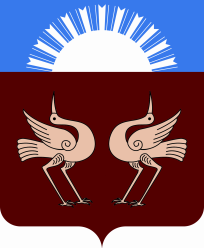 Республика БашкортостанАдминистрациясельского поселенияАрслановский сельсоветмуниципального районаБуздякский район452722, с. Старые БогадыУл.Центральная, 53/3Тел. 2 -91-83, 2-93-30Об утверждении муниципальной программы «Профилактика безнадзорности и правонарушений несовершеннолетних на территории сельского поселения Арслановский сельсовет муниципального района Буздякский район Республики Башкортостан на 2019-2021 годы»Наименование программыМуниципальная программа «Профилактика безнадзорности и правонарушений несовершеннолетних на территории сельского поселения Арслановский сельсовет муниципального района Буздякский район Республики Башкортостан на 2019-2021 годы» (далее именуется Программа).Основания для разработки Программы- Федеральный закон от 6 октября 2003 года № 131-ФЗ «Об общих принципах организации местного самоуправления в Российской Федерации»;- Федеральный Закон от 24 июня 1999 года № 120-ФЗ «Об основах системы профилактики безнадзорности и правонарушений»;- Бюджетный кодекс Российской ФедерацииРазработчик программыАдминистрация сельского поселения Арслановский сельсовет муниципального района Буздякский район Республики Башкортостан Исполнители программыАдминистрация сельского поселения Арслановский сельсовет, МОБУ СОШ с.Старые Богады, СДК с.Урзайбаш, с.Арсланово, с.Старые Богады, д.ШланлыкулевоОсновная цель ПрограммыСоздание многоуровневой системы профилактики правонарушений на территории сельского поселения Арслановский  сельсовет Основные задачи Программы1. Стабилизация и создание предпосылок для снижения уровня преступности на территории поселения;2. Воссоздание системы социальной профилактики правонарушений, направленной, прежде всего на активизацию борьбы с пьянством, алкоголизмом, наркоманией, преступностью, безнадзорностью, беспризорностью несовершеннолетних;3. Совершенствование нормативной правовой базы сельского поселения Арслановский сельсовет по профилактике правонарушений;4. Вовлечение в предупреждение правонарушений сотрудников предприятий, учреждений, организаций всех форм собственности, а также членов общественных организаций;5. Повышение эффективности реагирования на заявления и сообщения о правонарушении, выявления и устранения причин и условий, способствующих совершению правонарушений.Структура программыПрограмма включает в себя следующие направления профилактической работы:1. Организационные мероприятия.2. Нормативное правовое обеспечение деятельности по профилактике правонарушений.3. Профилактика правонарушений в отношении определенных категорий лиц и по отдельным видам противоправной деятельности.4. Информационно – методическое обеспечение профилактической деятельности.Сроки и этапы реализации программы2019 – 2021 годыФинансовое обеспечение ПрограммыФинансовое обеспечение мероприятий Программы не предусмотреноУправление ПрограммойУправление Программой осуществляет Администрация сельского поселения Арслановский  сельсовет Ожидаемые конечные результаты реализации муниципальной программы1. Повышение эффективности системы социальной профилактики правонарушений;2. Улучшение информационного обеспечения деятельности государственных органов и общественных организаций по обеспечению охраны общественного порядка на территории сельского поселения Арслановский  сельсовет;3. Стабилизация и создание предпосылок для снижения уровня рецидивной и «бытовой» преступности, преступлений, связанных с незаконным оборотом наркотических и психотропных веществ, и общего числа совершаемых правонарушений;4. Оздоровление криминогенной обстановки на улицах, в общественных местах;5. Повышение уровня доверия населения к правоохранительным органамКонтроль за реализацией ПрограммыКонтроль за реализацией Программы осуществляет Администрация сельского поселения Арслановский  сельсовет № ппМероприятия ПрограммыИсполнительСрок исполненияИсточник финансирования1Проведение адресных обходов мест проживания неблагополучных семей, проведение разъяснительных бесед о соблюдении требований пожарной безопасности, раздача информационных буклетовАдминистрация поселения2019-2021Не требует финансирования2Организация осуществления информационно-пропагандистской деятельности, направленной на профилактику правонарушений и пропаганду здорового образа жизниАдминистрация поселения2019-2021Не требует финансирования3Вовлечение обучающихся, состоящих на учете в комиссиях по делам несовершеннолетних, в работу кружков и секций на базе учреждений культуры.Администрация сельского поселения,МОБУ СОШ с.Старые БогадыСДК с.Урзайбаш, с.Арсланово, с.Старые Богады, д.Шланлыкулево (по огласованию)2019-2021Не требует финансирования4Регулярное проведение анализа динамики преступности и правонарушений на территории Поселения структуры правонарушений, причин и условий, способствующих их совершению.Администрация поселения2019-2021Не требует финансирования5Организация проведения бесед с жителями поселения в учреждениях культуры, образовательных учреждениях с приглашением работников правоохранительных органов для предотвращения конфликтов на межнациональной и межрелигиозной почве.Администрация сельского поселения,МОБУ СОШ с.Старые БогадыСДК с.Урзайбаш, с.Арсланово, с.Старые Богады, д.Шланлыкулево (по огласованию2019-2021Не требует финансирования6Организация профилактической работы по антитеррористической защищенности граждан, информационные буклеты по профилактике правонарушений и обеспечении общественной безопасности, предупреждению террористических актов в поселенииАдминистрация сельского поселения,МОБУ СОШ с.Старые БогадыСДК с.Урзайбаш, с.Арсланово, с.Старые Богады, д.Шланлыкулево (по огласованию 2019-2021Не требует финансирования7Проведение мероприятий по профилактике преступности и наркомании в подростковой среде Администрация сельского поселения,МОБУ СОШ с.Старые БогадыСДК с.Урзайбаш, с.Арсланово, с.Старые Богады, д.Шланлыкулево (по огласованию2019-2021Не требует финансирования8Профилактика дорожно-транспортного травматизмаАдминистрация сельского поселения,МОБУ СОШ с.Старые БогадыСДК с.Урзайбаш, с.Арсланово, с.Старые Богады, д.Шланлыкулево (по огласованию2019-2021Не требует финансирования9Информирование граждан через средства массовой информации поселения, официальный сайт Администрации сельского поселения Арслановский сельсовет муниципального района Буздякский район Республики Башкортостан о способах и средствах правомерной защиты от преступных и иных посягательств, путем проведения соответствующей разъяснительной работыАдминистрация поселения2019-2021Не требует финансирования  Башкортостан РеспубликаhыБүздəк районымуниципаль районынынАрыслан ауыл советыауыл биләмәһехакимияте452722, Иске Богазы ауылыҮҙәк урамы, 53/3Тел2-91-83, 2-93-30Республика БашкортостанАдминистрациясельского поселенияАрслановский сельсоветмуниципального районаБуздякский район452722, с. Старые БогадыУл.Центральная, 53/3Тел. 2 -91-83, 2-93-30  Башкортостан РеспубликаhыБүздəк районымуниципаль районынынАрыслан ауыл советыауыл биләмәһехакимияте452722, Иске Богазы ауылыҮҙәк урамы, 53/3Тел2-91-83, 2-93-30Республика БашкортостанАдминистрациясельского поселенияАрслановский сельсоветмуниципального районаБуздякский район452722, с. Старые БогадыУл.Центральная, 53/3Тел. 2 -91-83, 2-93-30  Башкортостан РеспубликаhыБүздəк районымуниципаль районынынАрыслан ауыл советыауыл биләмәһехакимияте452722, Иске Богазы ауылыҮҙәк урамы, 53/3Тел2-91-83, 2-93-30Республика БашкортостанАдминистрациясельского поселенияАрслановский сельсоветмуниципального районаБуздякский район452722, с. Старые БогадыУл.Центральная, 53/3Тел. 2 -91-83, 2-93-307912 02 29998 10 0000 150Субсидии бюджетам сельских поселений на финансовое обеспечение отдельных полномочий  Башкортостан РеспубликаhыБүздəк районымуниципаль районынынАрыслан ауыл советыауыл биләмәһехакимияте452722, Иске Богазы ауылыҮҙәк урамы, 53/3Тел2-91-83, 2-93-30Республика БашкортостанАдминистрациясельского поселенияАрслановский сельсоветмуниципального районаБуздякский район452722, с. Старые БогадыУл.Центральная, 53/3Тел. 2 -91-83, 2-93-30  Башкортостан РеспубликаhыБүздəк районымуниципаль районынынАрыслан ауыл советыауыл биләмәһехакимияте452722, Иске Богазы ауылыҮҙәк урамы, 53/3Тел2-91-83, 2-93-30Республика БашкортостанАдминистрациясельского поселенияАрслановский сельсоветмуниципального районаБуздякский район452722, с. Старые БогадыУл.Центральная, 53/3Тел. 2 -91-83, 2-93-30  Башкортостан РеспубликаhыБүздəк районымуниципаль районынынАрыслан ауыл советыауыл биләмәһехакимияте452722, Иске Богазы ауылыҮҙәк урамы, 53/3Тел2-91-83, 2-93-30Республика БашкортостанАдминистрациясельского поселенияАрслановский сельсоветмуниципального районаБуздякский район452722, с. Старые БогадыУл.Центральная, 53/3Тел. 2 -91-83, 2-93-30  Башкортостан РеспубликаhыБүздəк районымуниципаль районынынАрыслан ауыл советыауыл биләмәһехакимияте452722, Иске Богазы ауылыҮҙәк урамы, 53/3Тел2-91-83, 2-93-30Республика БашкортостанАдминистрациясельского поселенияАрслановский сельсоветмуниципального районаБуздякский район452722, с. Старые БогадыУл.Центральная, 53/3Тел. 2 -91-83, 2-93-30  Башкортостан РеспубликаhыБүздəк районымуниципаль районынынАрыслан ауыл советыауыл биләмәһехакимияте452722, Иске Богазы ауылыҮҙәк урамы, 53/3Тел2-91-83, 2-93-30Республика БашкортостанАдминистрациясельского поселенияАрслановский сельсоветмуниципального районаБуздякский район452722, с. Старые БогадыУл.Центральная, 53/3Тел. 2 -91-83, 2-93-30  Башкортостан РеспубликаhыБүздəк районымуниципаль районынынАрыслан ауыл советыауыл биләмәһехакимияте452722, Иске Богазы ауылыҮҙәк урамы, 53/3Тел2-91-83, 2-93-30Республика БашкортостанАдминистрациясельского поселенияАрслановский сельсоветмуниципального районаБуздякский район452722, с. Старые БогадыУл.Центральная, 53/3Тел. 2 -91-83, 2-93-30  Башкортостан РеспубликаhыБүздəк районымуниципаль районынынАрыслан ауыл советыауыл биләмәһехакимияте452722, Иске Богазы ауылыҮҙәк урамы, 53/3Тел2-91-83, 2-93-30Республика БашкортостанАдминистрациясельского поселенияАрслановский сельсоветмуниципального районаБуздякский район452722, с. Старые БогадыУл.Центральная, 53/3Тел. 2 -91-83, 2-93-30  Башкортостан РеспубликаhыБүздəк районымуниципаль районынынАрыслан ауыл советыауыл биләмәһехакимияте452722, Иске Богазы ауылыҮҙәк урамы, 53/3Тел2-91-83, 2-93-30Республика БашкортостанАдминистрациясельского поселенияАрслановский сельсоветмуниципального районаБуздякский район452722, с. Старые БогадыУл.Центральная, 53/3Тел. 2 -91-83, 2-93-30  Башкортостан РеспубликаhыБүздəк районымуниципаль районынынАрыслан ауыл советыауыл биләмәһехакимияте452722, Иске Богазы ауылыҮҙәк урамы, 53/3Тел2-91-83, 2-93-30Республика БашкортостанАдминистрациясельского поселенияАрслановский сельсоветмуниципального районаБуздякский район452722, с. Старые БогадыУл.Центральная, 53/3Тел. 2 -91-83, 2-93-30  Башкортостан РеспубликаhыБүздəк районымуниципаль районынынАрыслан ауыл советыауыл биләмәһехакимияте452722, Иске Богазы ауылыҮҙәк урамы, 53/3Тел2-91-83, 2-93-30Республика БашкортостанАдминистрациясельского поселенияАрслановский сельсоветмуниципального районаБуздякский район452722, с. Старые БогадыУл.Центральная, 53/3Тел. 2 -91-83, 2-93-30  Башкортостан РеспубликаhыБүздəк районымуниципаль районынынАрыслан ауыл советыауыл биләмәһехакимияте452722, Иске Богазы ауылыҮҙәк урамы, 53/3Тел2-91-83, 2-93-30Республика БашкортостанАдминистрациясельского поселенияАрслановский сельсоветмуниципального районаБуздякский район452722, с. Старые БогадыУл.Центральная, 53/3Тел. 2 -91-83, 2-93-30  Башкортостан РеспубликаhыБүздəк районымуниципаль районынынАрыслан ауыл советыауыл биләмәһехакимияте452722, Иске Богазы ауылыҮҙәк урамы, 53/3Тел2-91-83, 2-93-30Республика БашкортостанАдминистрациясельского поселенияАрслановский сельсоветмуниципального районаБуздякский район452722, с. Старые БогадыУл.Центральная, 53/3Тел. 2 -91-83, 2-93-30  Башкортостан РеспубликаhыБүздəк районымуниципаль районынынАрыслан ауыл советыауыл биләмәһехакимияте452722, Иске Богазы ауылыҮҙәк урамы, 53/3Тел2-91-83, 2-93-30Республика БашкортостанАдминистрациясельского поселенияАрслановский сельсоветмуниципального районаБуздякский район452722, с. Старые БогадыУл.Центральная, 53/3Тел. 2 -91-83, 2-93-30  Башкортостан РеспубликаhыБүздəк районымуниципаль районынынАрыслан ауыл советыауыл биләмәһехакимияте452722, Иске Богазы ауылыҮҙәк урамы, 53/3Тел2-91-83, 2-93-30Республика БашкортостанАдминистрациясельского поселенияАрслановский сельсоветмуниципального районаБуздякский район452722, с. Старые БогадыУл.Центральная, 53/3Тел. 2 -91-83, 2-93-30  Башкортостан РеспубликаhыБүздəк районымуниципаль районынынАрыслан ауыл советыауыл биләмәһехакимияте452722, Иске Богазы ауылыҮҙәк урамы, 53/3Тел2-91-83, 2-93-30Республика БашкортостанАдминистрациясельского поселенияАрслановский сельсоветмуниципального районаБуздякский район452722, с. Старые БогадыУл.Центральная, 53/3Тел. 2 -91-83, 2-93-30Наименование программы «Использование и охрана земель                                                                                    на территории сельского поселения Арслановский  сельсовет муниципального района Буздякский район Республики Башкортостан на   2019-2021  годы»   (далее – Программа) Основание для разработки программы Федеральный закон «Об общих принципах организации местного самоуправления в РФ» от 06.10.2003 г. № 131 – ФЗ, Земельный кодекс Российской ФедерацииРазработчик программы Администрация  сельского поселения Арслановский сельсовет муниципального района Буздякский район Республики Башкортостан  Ответственный исполнитель программыАдминистрация сельского поселения Арслановский сельсовет муниципального района Буздякский район Республики Башкортостан  Цели и основные задачипрограммыПовышение эффективности охраны земель на территории сельского поселения Арслановский  сельсовет муниципального района Буздякский район Республики Башкортостан, в том числе:-воспроизводство плодородия земель сельскохозяйственного назначения;-защита земель от водной и ветровой эрозии, селей, подтопления, заболачивания, вторичного засоления, иссушения, уплотнения, загрязнения химическими веществами, в том числе радиоактивными, иными веществами и микроорганизмами, загрязнения отходами производства;Защита сельскохозяйственных угодий от зарастания деревьями и кустарниками, сорными растениями; -предотвращение деградации, загрязнения, захламления, нарушения земель, других негативных (вредных) воздействий хозяйственной деятельности;-обеспечение рационального использования земель-обеспечение охраны и восстановление плодородия земель;-обеспечение улучшения земель, подвергшихся деградации загрязнению, захламлению, нарушению земель, другим негативным (вредным) воздействиям хозяйственной деятельностисохранение и реабилитация природы сельского поселения для обеспечения здоровья и благоприятных условий жизнедеятельности населенияПоказатели (индикаторы) программыблагоустройство  населенных пунктов;улучшение качественных характеристик земель;эффективное  использование земель Сроки реализации программы 2019-2021 годы Объемы и источники финансирования программыСредства местного бюджета поселения – 0 рублейИсполнители  программы Администрация сельского поселения Арслановский сельсовет муниципального района Буздякский район Республики Башкортостан иные организации, участвующие в реализации мероприятий  Программы.Объемы и предполагаемые источники финансирования Программы Средства местного бюджета поселения -0 рублей Ожидаемые результаты реализации программыСодействие повышению экологической безопасности населения сельского поселения и качества его жизни, более эффективному использованию и охране земель, росту экономики;Благоустройство населенных пунктовN  
п/пНаименование мероприятияИсполнителиСроки1Выявление фактов  самовольного занятия  земельных  участков          Администрация      сельского поселения  Арслановский сельсовет2019-
2021 гг.2Выявление фактов самовольных  строений        Администрация      сельского поселения  Арслановский  сельсовет2019-
2021 гг.3Осуществлять исполнение решений  Совета  сельского поселения     Арслановский сельсовет  и постановлений Администрации сельского поселения  Арслановский   сельсовет,  а  также  иных правовых актов, регулирующих порядок использования земель на территории   сельского поселения    Администрация      сельского поселения  Арслановский  сельсовет2019-
2021 гг.4Контроль  за соблюдением установленного режима использования земельных участков в соответствии с их  целевым назначением  и разрешенным  использованием              Администрация      сельского поселения  Арслановский  сельсовет2019-
2021 гг.5Контроль за законностью оснований пользования земельными участками в границах  сельского поселения  Администрация      сельского поселения  Арслановский  сельсовет2019-
2021 гг.6Разъяснение гражданам земельного  законодательства  РФ                          Администрация сельского поселения Арслановский сельсовет, Комитет по     управлению собственностью Минземимущества РБ по Буздякскому районупостоянно7Организация  регулярных мероприятий    по  очистке территории  сельского поселения Арслановский сельсовет от мусора, в  том  числе с участием    школьников    и  населения                   Администрация      сельского поселения  Арслановский  сельсовет2019-
2021 гг.8Выявление  неосвоенных  земельных участков, предоставленных на основании постановлений Администрации сельского поселения            Администрация      сельского поселения  Арслановский  сельсовет2019-
2021 гг.9Направление в судебные органы материалов  о прекращении права на земельный участок ввиду его ненадлежащего использования Администрация     сельского поселения Арслановский  сельсовет,Комитет     по     управлению
собственностью   Минземимущества  РБ по Буздякскому району2019-
2021 гг.10Выявление фактов  использования земельных  участков, приводящих к значительному  ухудшению экологической обстановки     территориальный комитет Минэкологии РБ по Буздякскому району                      (по согласованию)2019-
2021 гг.11Выявление фактов отравления, загрязнения, порчи  или  уничтожения плодородного слоя почвы вследствие нарушения  правил  обращения с удобрениями, стимуляторами  роста растений, ядохимикатами и иными опасными  химическими или биологическими веществами при их хранении, использовании и транспортировке, повлекших  за  собой причинение  вреда  здоровью или окружающей   среде                       Администрация     сельского поселения Арслановский  сельсовет территориальный комитет Минэкологии РБ по Буздякскому району                  (по согласованию)2019-
2021 гг.12Осуществление  контроля   за своевременной уплатой земельного налога,  арендной платы   за    использованием земельных участков          Межрайонная   ИФНС   России   №30 по Республике Башкортостан,             
Комитет  по управлению собственностью   Минземимущества РБ по Буздякскому району2019-2021 гг.13Осуществление  контроля   за использованием  земельных участков с особыми условиями их использования (охранные, санитарно-защитные, водоохранные и иные зоны)                  Администрация     сельского поселения Арслановский  сельсовет территориальный комитет Минэкологии РБ по Буздякскому району                       (по согласованию)2019-
2021 гг.14Направление  материалов   по выявленным фактам  нарушения земельного законодательства в Управление Федеральной службы государственной регистрации , кадастра м картографии по Республике Башкортостан для привлечения к ответственности, предусмотренной  действующим законодательством Администрация      сельского поселения Арслановский сельсовет2019-
2021 гг.  Башкортостан РеспубликаhыБүздəк районымуниципаль районынынАрыслан ауыл советыауыл биләмәһехакимияте452722, Иске Богазы ауылыҮҙәк урамы, 53/3Тел2-91-83, 2-93-30Республика БашкортостанАдминистрациясельского поселенияАрслановский сельсоветмуниципального районаБуздякский район452722, с. Старые БогадыУл.Центральная, 53/3Тел. 2 -91-83, 2-93-30Башкортостан РеспубликаhыБүздəк районымуниципаль районынынАрыслан ауыл советыауыл биләмәһехакимияте452722, Иске Богазы ауылыҮҙәк урамы, 53/4Тел2-91-83Республика БашкортостанАдминистрациясельского поселенияАрслановский сельсоветмуниципального районаБуздякский район452722, с. Старые БогадыУл. Центральная, 53/4Тел. 2 -91-83Башкортостан РеспубликаhыБүздəк районымуниципаль районынынАрыслан ауыл советыауыл биләмәһехакимияте452722, Иске Богазы ауылыҮҙәк урамы, 53/4Тел2-91-83Республика БашкортостанАдминистрациясельского поселенияАрслановский сельсоветмуниципального районаБуздякский район452722, с. Старые БогадыУл. Центральная, 53/4Тел. 2 -91-83Башкортостан РеспубликаhыБүздəк районымуниципаль районынынАрыслан ауыл советыауыл биләмәһехакимияте452722, Иске Богазы ауылыҮҙәк урамы, 53/4Тел2-91-83Республика БашкортостанАдминистрациясельского поселенияАрслановский сельсоветмуниципального районаБуздякский район452722, с. Старые БогадыУл. Центральная, 53/4Тел. 2 -91-83Башкортостан РеспубликаhыБүздəк районымуниципаль районынынАрыслан ауыл советыауыл биләмәһехакимияте452722, Иске Богазы ауылыҮҙәк урамы, 53/4Тел2-91-83Республика БашкортостанАдминистрациясельского поселенияАрслановский сельсоветмуниципального районаБуздякский район452722, с. Старые БогадыУл. Центральная, 53/4Тел. 2 -91-83Башкортостан РеспубликаhыБүздəк районымуниципаль районынынАрыслан ауыл советыауыл биләмәһехакимияте452722, Иске Богазы ауылыҮҙәк урамы, 53/4Тел2-91-83Республика БашкортостанАдминистрациясельского поселенияАрслановский сельсоветмуниципального районаБуздякский район452722, с. Старые БогадыУл. Центральная, 53/4Тел. 2 -91-83Башкортостан РеспубликаhыБүздəк районымуниципаль районынынАрыслан ауыл советыауыл биләмәһехакимияте452722, Иске Богазы ауылыҮҙәк урамы, 53/4Тел2-91-83Республика БашкортостанАдминистрациясельского поселенияАрслановский сельсоветмуниципального районаБуздякский район452722, с. Старые БогадыУл. Центральная, 53/4Тел. 2 -91-83  Башкортостан РеспубликаhыБүздəк районымуниципаль районынынАрыслан ауыл советыауыл биләмәһехакимияте452722, Иске Богазы ауылыҮҙәк урамы, 53/3Тел2-91-83, 2-93-30Республика БашкортостанАдминистрациясельского поселенияАрслановский сельсоветмуниципального районаБуздякский район452722, с. Старые БогадыУл.Центральная, 53/3Тел. 2 -91-83, 2-93-30  Башкортостан РеспубликаhыБүздəк районымуниципаль районынынАрыслан ауыл советыауыл биләмәһехакимияте452722, Иске Богазы ауылыҮҙәк урамы, 53/3Тел2-91-83, 2-93-30Республика БашкортостанАдминистрациясельского поселенияАрслановский сельсоветмуниципального районаБуздякский район452722, с. Старые БогадыУл.Центральная, 53/3Тел. 2 -91-83, 2-93-30  Башкортостан РеспубликаhыБүздəк районымуниципаль районынынАрыслан ауыл советыауыл биләмәһехакимияте452722, Иске Богазы ауылыҮҙәк урамы, 53/3Тел2-91-83, 2-93-30Республика БашкортостанАдминистрациясельского поселенияАрслановский сельсоветмуниципального районаБуздякский район452722, с. Старые БогадыУл.Центральная, 53/3Тел. 2 -91-83, 2-93-30№НаименованиеХарактеристикаБалансовая ст-ть,рубОстаточная ст-ть,руб1Жилой дом по адресу :РБ,Буздякский район,с.Арсланово,ул.Молодежная,д.4Одноэтажное здание 1971   года постройки,площадь 56.2 кв.м59 000,000,002Жилой дом по адресу :РБ,Буздякский район,с.Арсланово,ул.Центральная,д.101Одноэтажное здание 1960  года постройки,площадь 31 кв.м31 000,000,00Итого90 000,000,00Башкортостан РеспубликаhыБүздəк районымуниципаль районынынАрыслан ауыл советыауыл биләмәһехакимияте452722, Иске Богазы ауылыҮҙәк урамы, 53/4Тел2-91-83Республика БашкортостанАдминистрациясельского поселенияАрслановский сельсоветмуниципального районаБуздякский район452722, с. Старые БогадыУл. Центральная, 53/4Тел. 2 -91-83